НАЦРТГрад Нови СадЛОКАЛНИ АКЦИОНИ ПЛАН 
ЗА РОДНУ РАВНОПРАВНОСТ 
ГРАДА НОВОГ САДАЗА ПЕРИОД 2019-2020Нови Сад, фебруар 2019. године_________________________________________________________________________________________САДРЖАЈУвод	 3Правни оквир	 5О Новом Саду	 7Локални институционални оквир и капацитети у родној равноправности	8Радна група за израду Локалног акционог плана за родну равноправност Града Новог Сада Града Новог Сада	34Циљеви и спровођење акционог плана	35Табеларни приказ активности	36УВОД  Пол представља биолошке, анатомске и физичке особине које разликују мушкарце и жене и најчешће су непроменљиве у свим временским периодима и свим просторима. Род је скуп друштвено условљених особина припадника једног пола, настао вероватно првобитном поделом рада, опстао и када је изгубио оригиналну функцију и то као инструмент политике полова, при чему се, захваљујући привидној природности, обнавања у процесу одрастања и васпитавања. Родна неравноправност не настаје од простог разликовања полова или родова, него од различитог вредновања и перцепције мушкости и женскости, односно родних режима. Родна равноправност представља одсуство дискриминације по основу пола/рода, једнака права у друштвеном, економском и политичком животу, као и поштовање људских права жена и мушкараца и могућност да у потпуности развију своје потенцијале и интересовања, без обзира на родне стереотипе и улоге, те да живе у слободном окружењу, односно у друштвеној заједници која обезбеђује једнаке могућности.„Европска повеља о родној равноправнoсти на локалном нивоу“ или "European Charter for Equality of Women and Men in Local Life"  настала је 2006. године. Документ Савета европских општина и региона донео је повељу са којом се локалне власти обавезују на унапређење родне равноправности кроз пружање практичних алата којима се омогућава локалним управама да у своје политике уведу принцип родне равноправности у свим областима жибота за које су надлежни.Уз подршку Владе Краљевине Шведске, основана је Опсерваторија за праћење примене Европске повеље чија је улога импламентација политика родне равноправности на нивоу Савета европских општина и региона. Опсерваторија је успоставила мрежу Националних кординатора/ки задужених за праћење примене Повеље, који ажурирају информације о потписивању Повеље и промовишу Повељу својим чланицама. Координатор за Републику Србију је особа из Сталне конференције градова и општина. Повеља се састоји из три дела, у уводном делу и преамбули се говори о разлозима за настанак Повеље, као и о најважнијим међународним документима који су правни основ. У првом делу, представљено је шест основних начела Повеље, а други део говори о начину имплементације њених одредаба. Трећи и најважнији део садржи све надлежности локалног нивоа управљања у већини европских земаља које су груписане у неколико тема: демократска одговорност; политичка улога, општи оквир за равноправност, улога послодавца, јавне набавке и уговарање, улога пружања услуга, планирање и одрживи развој, улога надзорног тела, братимљење и међународна сарадња.  Елиминисање родних стереотипа, укључивање родне перспективе у јавне политике тзв. Gender mainstreaming, те акциони планови за које су обезбеђена средства у локалним буџетима представљају услов за остваривање циљева према којима идемо.На XVII седници Скупштине Града Новог Сада одржаној 23. марта 2017. године, донета је Одлука о усвајању Европске повеље о родној равноправности на локалном нивоу и Одлука о равноправности полова Града Новог Сада („Службени лист Града Новог Сада“, број 14/17). Град Нови Сад је 21. јуна 2017. године постао потписник Европске повеље о родној равноправности на локалном нивоу чиме је преузео обавезу да промовише најбољу праксу у погледу истинске равноправности полова.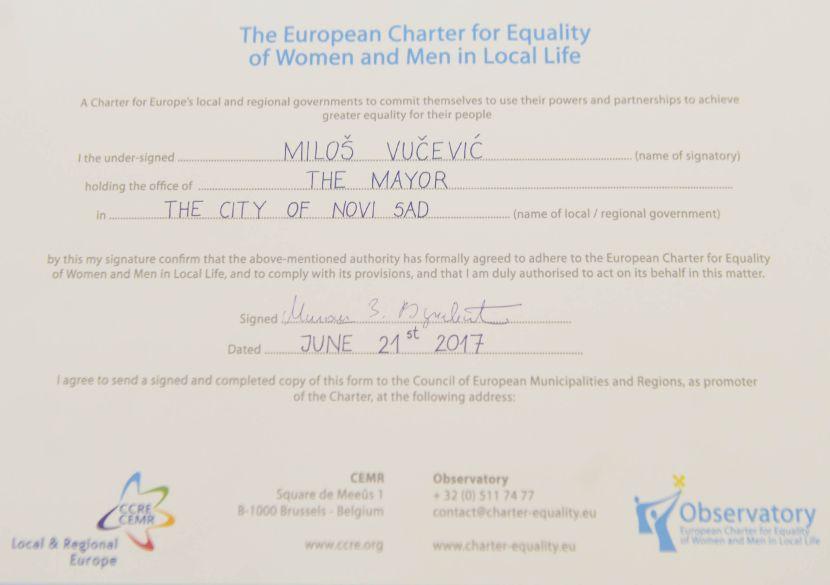  Дискриминација може бити директна, индиректна, али и системска. Управо је то она дискриминација која специфичне потребе једне групе, овде условљене родним улогама, не препознаје односно не узима у обзир. Наведено се најбоље може видети у погледу права особа са инвалидитетом, у случајевима неприступачних објеката, тј. када у објектима не постоје рампе, лифтове и сл. Препреке не морају бити само физичке, него и културне. Познат је податак да жене ређе возе аутомобиле од мушкараца, те укидање градских и приградских аутобуских линија неоповољније утиче на жене него на мушкарце.  Имајући у виду наведено, осим законских решења, потребне су и додатне мере којима би се могућности мушкараца и жена изједначиле, односно неутралисала неравноправност која произилази из родних стереотипа (афирмативне мере). Међутим да афирмативне мере не би биле потребне, неопходно је трансформисати родне улоге и обрасце које доводе до неравноправности и то управо увођењем родне преспективе.ПРАВНИ ОКВИР Заштита од дискриминације и поштовање родне равноправности представљају основ остваривања људских права. Процес укључивања наше земље у европске интеграције захтева да се у остваривању и заштити основних људских права поштују највиши међународни и национални стандарди. Такође, неопходне су реформе ради укидања одредби и пракси које подржавају родно засновану дискриминацију, као и посебне мере за повећање заступљености жена у државној управи, локалној самоуправи и у процесима одлучивања.Устав Републике Србије („Службени гласник РС”, број 98/06), највиши правни акт, у члану 21. став 3. забрањује сваку дискриминацију, непосредну или посредну, по било ком основу, а као један од истакнутих основа управо је забрана дискриминације на основу пола. Устав такође гарантује право на једнаку законску (члан 21. став 2.) и судску заштиту (члан 36.), правну заштиту свих основних људских права свим грађанима и грађанкама без дискриминације, укључујући и обраћање међународним институцијама у циљу заштите зајемчених права (члан 22. став 2.), гарантује и право на рехабилитацију и накнаду материјалне или нематеријалне штете проузроковане незаконитим или неправилним радом државних или других органа (члан 35.), неповредивост физичког и психичког интегритета (члан 25. став 1), забрањује ропство и положај сличан ропству, као и сваки облик трговине људима (члан 26. ст. 1. и 2), јамчи заштиту деце од психичког, физичког, економског и сваког другог искоришћавања или злоупотребљавања (члан 64. став 3), јамчи посебну заштиту породице, мајки, самохраних родитеља и деце (члан 66.), налаже обезбеђивање равноправности и заступљености полова у Народној скупштини, у складу са законом (члан 100. став 2). Устав Републике Србије обезбеђује грађанима и грађанкама економска права којима је загарантовано право на запошљавање, право на рад и право на слободан избор професије женама и мушкарцима под једнаким условима.  Закон о забрани дискриминације („Службени гласник РС”, број 22/09) уређује општу забрану дискриминације, облике и случајеве дискриминације и механизме заштите, а међу основама дискриминације наводи, између осталих, пол, родни идентитет, сексуалну оријентацију, брачни и породични статус (члан 2. став 1.).  Закон о равноправности полова („Службени гласник РС”, број 104/09), уређује стварање једнаких могућности остваривања права и обавеза, предузимање посебних мера за спречавање и отклањање дискриминације засноване на полу и поступак правне заштите лица изложених дискриминацији. У националном законодавству, антидискриминационе одредбе имају и Закон о спречавању дискриминације особа са инвалидитетом („Службени гласник РС”, број 33/06); Закон о заштити права и слобода националних мањина („Службени гласник СРЈ”, бр. 11/02 и „Службени глaсник РС”, бр. 72/09 − др. зaкoн и 97/13 – УС); Кривични законик (,,Службени гласник РС”, бр. 85/05, 88/05 – исправка, 107/05 – исправка, 72/09, 111/09, 121/12, 104/13 и 108/14); Породични закон (,,Службени гласник РС”, бр. 18/05, 72/11 и 6/15); Закон о социјалној заштити („Службени гласник РС”, број 24/11); Закон о раду („Службени гласник РС”, бр. 24/05, 61/05, 54/09, 32/13 и 75/14); Закон о запошљавању и осигурању за случај незапослености („Службени гласник РС”, бр. 36/09, 88/10 и 38/15); Закон о јавном информисању и медијима („Службени гласник РС”, бр. 84/14 и 58/15); Закон о електронским медијима („Службени гласник РС”, број 83/14); Закон о избору народних посланика („Службени гласник РС”, бр. 35/00, 57/03, 72/03, 18/04, 85/05, 101/05, 104/09, 28/11 и 36/11); Закон о локалним изборима („Службени гласник РС”, бр. 129/07, 34/10 − УС, 54/11); Закон о здравственој заштити („Службени гласник РС”, бр. 107/05, 72/09 − др. закон, 88/10, 99/10, 57/11, 119/12, 45/13 − др. закон и 93/14); Закон о слободном приступу информацијама од јавног значаја („Службени гласник РС”, бр. 120/04, 54/07, 104/09 и 36/10); Закон о локалној самоуправи („Службени гласник РС”, бр. 129/07 и 83/14); Закон о професионалној рехабилитацији и запошљавању особа са инвалидитетом („Службени гласник РС”, бр. 36/09 и 32/13); Закон о младима („Службени гласник РС”, број 50/11) и др.  Међународни правни оквир који регулише области родне равноправности, елиминисање родно засноване дискриминације и отклањање насиља у породици садржан је пре свега у следећим актима: Универзална декларација УН о људским правима (1948), Конвенција о елиминисању свих облика дискриминације жена, Резолуција Генералне скупштине УН 34/180, 1979. („Службени лист СФРЈ − Међународни уговори”, број 11/81); Опциони протокол уз Конвенцију о елиминисању свих облика дискриминације жена („Службени лист СРЈ − Међународни уговори”, број 13/02); Међународни пакт о грађанским и политичким правима, Резолуција Генералне скупштине УН 2200 А(XXI), 1966. („Службени лист СФРЈ − Међународни уговори”, број 7/71); Међународни пакт о економским, социјалним и културним правима, Резолуција Генералне скупштине УН 2200 А(XXI), 1966. („Службени лист СФРЈ − Међународни уговори”, број 7/71); Факултативни протокол уз Међународни пакт о грађанским и политичким правима („Службени лист СРЈ – Међународни уговори”, број 4/01); Факултативни протокол уз Међународни пакт о социјалним и економским правима („Службени лист СРЈ − Међународни уговори”, број 4/01); Конвенција УН о политичким правима жена, 1952; Конвенција о укидању свих облика расне дискриминације, 1966; Најробијска правила о побољшању будућег положаја жена, УН, 1985; Бечка декларација и Акциони програм, УН, 1993; Пекиншка декларација и Платформа за акцију, усвојена на Четвртој светској конференцији о женама, 1995; Миленијумски циљеви развоја УН, усвојени на Миленијумском самиту УН, 2000; Резолуција 1325 (2000) Савета безбедности УН, Резолуција 3521(XXX) Генералне скупштине УН Равноправност између мушкараца и жена и елиминација дискриминације према женама, 1975; Резолуција 58/142 Жене и политичка партиципација, 2003; Конвенција о борби против дискриминације у области просвете, 1960; Конвенција о држављанству удате жене, 1957; Конвенција која се односи на дискриминацију у погледу запошљавања и занимања (МОР−К−19) 1958; Конвенција о заштити материнства (МОР–К–103) 1952; Конвенција о једнаким могућностима и третману за раднике и раднице (радници са породичним обавезама) (МОР−К−156), 1981; Конвенција о једнакости награђивања мушке и женске радне снаге за рад једнаке вредности (МОР−К−100), 1951; Генерална препорука 33 Комитета за елиминацију дискриминације жена о приступу правди, 2015, те многе друге стретегије, препоруке и документи Савета Европе и других европских институција и организација а које су од значаја за унапређивање родне равноправности, попут Европске повеље о родној равноправности на локалном нивоу Савета европских општина и региона (2006).  С тим у вези донета је и Национална стратегија за родну равноправност за период 2016-2020 године са Акционим планом за период 2016-2018. године као смерница за израду локалних акционих планова.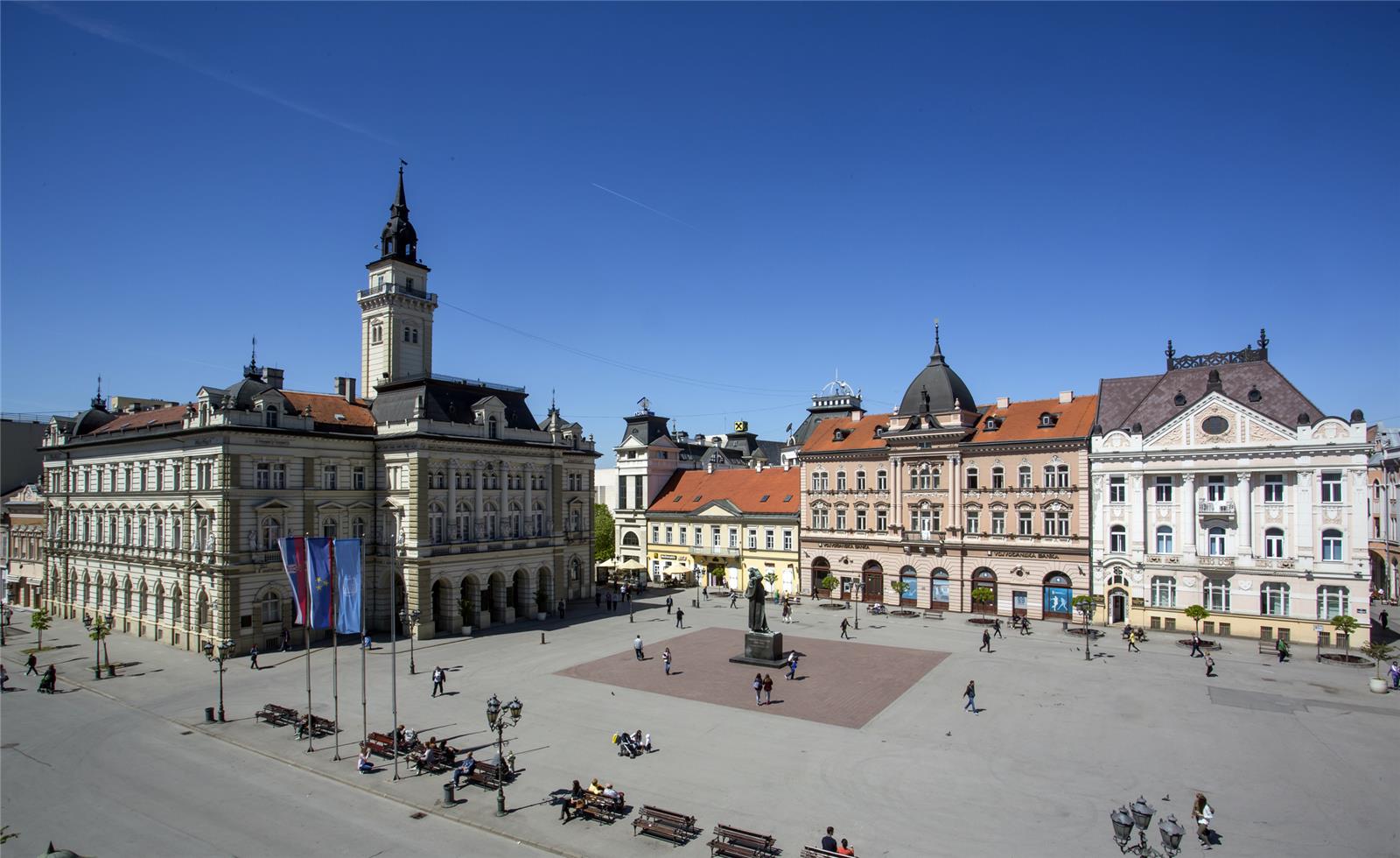 О НОВОМ САДУНови Сад је административни, привредни, научни и културни центар Аутономне Покрајине Војводине, други град по величини у Републици Србији и стабилна мултинационална заједница, са перспективом и препознатљивошћу. Лидер је у информатичким технологијама, здравој храни, еколошком сектору, дистрибуцији и логистистици, а такође је инкубатор иновација, центар сајамских и конгресних манифестација, али све више и туристички центар региона. Нови Сад је носилац титуле Омладинске престонице Европе 2019. године, Европске престонице културе 2021. године и добитник је друге награде на Избору за Општину/град једнаких могућности 2018. године у организацији Повереника за заштиту равноправности. Нови Сад се налази на кључним воденим и копненим саобраћајницама. Градско подручје се налази у средишном делу Војводине, на надморској висини од 72 до 80 метара, са површином од 702,7 km², са једне стране лежи у низијском делу јужне Бачке, а са друге у брдовитом Фрушкогорском делу Срема. Кроз Град пролази Коридор 10, који на свом основном правцу од Салцбурга до Солуна повезује осам, а са крацима још шест држава. Такође, налази се на 1255 km тока Дунава, те је Коридором 7 повезан са земљама западне и централне Европе и са Црним Морем. Малим бачким каналом повезан је са системом канала Дунав-Тиса-Дунав.Клима у Новом Саду прелази из умерено-континенталне у континенталну, те има четири изражена годишња доба. Просечна температура у јануару је -1степен Целзијуса, а у јулу 21,6 степени Целзијуса. Годишње Просечно падне 578 mm падавина, а број дана са падавинама 122.Градска заједница се налази на територији две градске општине: Градске општине Нови Сад и Градске општине Петроварадин. Општина Нови Сад се распростире на 14 катастарских општина, а Општина Петроварадин на пет. Градску општину Нови Сад чине насељена места: Нови Сад, Футог, Ветерник, Бегеч, Кисач, Руменка, Степановићево, Каћ, Ченеј, Будисава и Ковиљ, а Градску општину Петроварадин чине: Петроварадин, Сремска Каменица, Буковац, Лединци и Стари Лединци. Град је подељен на 47 месних заједница.Према процени Републичког завода за статистику 2016. године, у Новом Саду живи 353.526 становника, што је за 50.000 више него по попису из 2002. године. Просечна старост становништва је око 40 година и изражено је старење становништва. Стопа наталитета је неповољна, што доприноси ниском природном прираштају (1,1 промил). Специфична стопа фертилитета је највећа код жена старости између 30-34 године, што указује да жене у Новом Саду све касније рађају децу. Смртност одојчади у Граду је ниска, што указује на добру здравствену заштиту мајке и детета.Табела 1: Број становника у Новом Саду 2002. и 2016. годинеУ ужем градском подручју Новог Сада живи 81,2% становништва, док у приградским насељима живи 18,8%. Укупан број становника особа са инвалидитетом у Граду Новом Саду није познат, јер податке о томе не поседује нити ажурира ни једна градска установа, међутим Светска здравствена организација процењује да особе са инвалидитетом чине 10% популације, те се стога и процењује да у Новом Саду живи око 36.000 особа које имају неки облик инвалидитета.ЛОКАЛНИ ИНСТИТУЦИОНАЛНИ ОКВИР И КАПАЦИТЕТИ У ОБЛАСТИ РОДНЕ РАВНОПРАВНОСТИКомисија за родну равноправност је стално радно тело Скупштине Града Новог Сада образовано чланом 26. Статута Града Новог Сада – пречишћен текст („Службени лист Града Новог Сада“, број 43/08), а чланом 71. Пословника Скупштине Града Новог Сада („Службени лист Града Новог Сада“, број 64/16) је прописано да Комисија за родну равноправност разматра предлоге одлука и других општих аката које доноси Скупштина са становишта унапређивања родне равноправности, прати остваривање равноправности полова, предлаже Скупштини активности и предузимање мера које се односе на остваривање политике једнаких могућности на нивоу Града.Чланом 21. став 4. Одлуке о градским управама Града Новог Сада („Службени лист Града Новог Сада“, бр. 52/08, 55/09, 11/10, 39/10, 60/10, 69/13 и 70/16) је прописано да се у Градској управи за опште послове Града Новог Сада обављају послови везани за равноправност полова: активности за унапређење области равноправности полова у Граду, унапређење и промоцију принципа једнаких могућности за жене и мушкарце, праћење стања у овој области, укључивање у пројекте из области равноправности полова, остваривање сарадње са невладиним организацијама из ове области, активностима ка интегрисању принципа родне равноправности у све области рада градских органа и вођење статистичке евиденције у овој области. Такође, у оквиру Градске управе за опште послове образован је Одсек за равноправност полова и националне мањине као посебна организациона јединица, чији је један од основних задатака да активно ради на формирању базе података која се односи на родно сензитивну статистику, сарађује са Сталном конференцијом градова и општина, те прати промене везане за инплементацију обавеза које је Град Нови Сад прeузео потписивањем Декларације о родном буџетирању. 2018. године отворена је Кацеларија за родну равноправност Града Новог Сада са просторијама у „Аполо центру“ која ће преузети већи део послова Одсека. Од 2016. године процес родног буџетирања постепено добија своје место у буџету Града Новог Сада, а планирано је да се процес постепеног увођења родно одговорног буџетирања заокружи до 2020. године. На основу смерница Градске управе за финансије у Одлуци о буџету Града Новог Сада за 2017. годину су Градска управа за привреду, Градска управа за здравство и Градска управа за социјалну и дечију заштиту примениле принципе родно одговорног буџетирања у својим финансијским плановима. У поступку израде Предлога одлуке о буџету Града Новог Сада за 2018. годину су се овом процесу придружиле Градска управа за образовање и Градска управа за културу, а у складу са Планом увођења родно одговорног буџетирања у поступку припреме буџета Града Новог Сада за 2019. годину су се овом процесу придружиле Градска управа за спорт и омладину и Градска управа за комуналне послове. Сходно наведеном, у Буџету Града Новог Сада за 2019. годину је седам градских управа применило принципе родно одговорног буџетирања.Укључивање жена у све друштвене процесе и све облике одлучивања подразумева и учешће жена на местима одлучивања, што се односи на органе Града Новог Сада, предузећа, установе и остале организације чији је оснивач Град Нови Сад. У циљу приказа постојеће родне структуре у институцијама Града Новог Сада у Табелама 2, 3, 4 и 5 су приказани: састав радних тела Скупштине Града, састав управних и надзорних одбора предузећа, установа и осталих организација чији је оснивач Град Нови Сад (број жена и мушкараца изабраних за чланице/чланове) и заступљеност жена и мушкараца на местима одлучивања и руковођења:Табела 2: Број жена и мушкараца у радним телима Скупштине Града Новог Сада на дан 9. јул 2018. годинеТабела 3: Број жена и мушкараца у надзорним одборима јавних и јавних комуналних предузећа чији је оснивач Град Нови Сад на дан 9. јул 2018. годинеТабела 3.1.Број жена и мушкараца у управним одборима агенција чији је оснивач Град Нови Сад на дан 9. јул 2018. годинеТабела 3.2.Број жена и мушкараца у управном и надзорном одбору Туристичке организације Града Новог Сада на дан 9. јула 2018. годинеТабела 3.3.Број жена и мушкараца у управним и надзорним одборима установама културе чији је оснивач Град Нови Сад на дан 9. јул 2018. годинеТабела 3.4.Број жена и мушкараца у управним и надзорним одборима установа културе чији је оснивач Град Нови Сад, на дан 9. јул 2018. годинеТабела 3.5Број жена и мушкараца у управном и надзорном одбору Центра за социјални рад Града Новог Сада, на дан 9. јул 2018. годинеТабела 3.6Број жена и мушкараца у управним и надзорним одборима установа здравствене заштите чији је оснивач Град Нови Сад, на дан 9. јул 2018. годинеТабела 3.7Број жена и мушкараца у управном одбору Предшколске установе „Радосно детињство“ Нови Сад, на дан 9. јул 2018. годинеТабела 3.8Број жена и мушкараца у управном одбору Фонда за унапређење вокалне уметности младих „Меланије Бугариновић и ћерке Мирјане Калиновић – Калин“ у Новом Саду, на дан 9. јул 2018. годинеЗаступљеност жена и мушкараца на местима одлучивања на дан 11. фебруар 2019. годинеТабела 4.1. Скупштина Града Новог Сада – одборнице и одборнициТабела 4.2. Скупштина Града Новог Сада – руковођење СкупштиномТабела 4.3. Градоначелник Града Новог СадаТабела 4.4. Помоћници ГрадоначелникаТабела 4.3. Градско веће Града Новог СадаОд 47 Месних заједница на територији Града Новог Сада, чланова Савета месних заједница има укупно 421 члан, а чланица има укупно 64. Такође, 38 мушкараца и осам жена су председници/це Савета месних заједница на територији Града Новог Сада.Укупан број руководилаца органа Града Новог Сада, односно градских управа, посебних организација и служби, разврстаних по полу, на дан 11. фебруар 2019. године.Табела 5: Приказ руководећих радних места у органима Града Новог Сада, разврстаних по полу на дан 11. фебруар 2019. године (руководилац/заменик руководиоца):*Чланом 27. став 3. Одлуке о Правобранилаштву Града Новог Сада („Сл. лист Града Новог Сада“, бр. 63/14 и 59/18) је прописано да ако је градски правобранилац одсутан или спречен да руководи Правобранилаштвом Града, замењује га заменик градског правобраниоца одређен актом градског правобраниоца.Равноправно учешће жена у одлучивању не односи се само на формалну заступљеност жена на јавним функцијама, иако је веома значајна, већ и на могућности да жене учествују у процесима доношења одлука, да буду информисане и консултоване о локалним приоритетима и локалним проблемима, да се умрежавају, удружују и учествују у јавном животу заједнице.С обзиром на наведено, као и чињеницу да је у органима Града Новог Сада број жена и мушкараца на руководећим положајима скоро изједначен, што је приказано у Табели 5, Град Нови Сад у организацији своје управе несумњиво даје добар пример поштовања принципа родне равноправности. Међутим, свакако треба имати у виду да у локалној самоуправи, односно у органима Града Новог Сада, дуги низ година већину запослених чине жене, што свакако није случај у свим предузећима, установама и другим организационим облицима.У оквиру достављања података за израду Првог националног извештаја о примени Конвенције Савета Европе о спречавању и борби против насиља над женама и насиља у породици (Истанбулска конвенција), Одсек за равноправност полова и националне мањине, доставио је Координационом телу за родну равноправност Републике Србије, следеће податке за Град Нови Сад:Подаци о програмима подршке женама жртвама насиља у породици за период 2014 – 2017. годинуИзвештај Градске управе за социјалну и дечију заштиту Града Новог Сада о програмима и активностима реализованим као подршка женама жртвама насиља у продици, за период 2014 – 2017. годинаИзвештај Градске управе за спорт и омладину о издвојеним средствима из буџета Града за финансирање пројеката из области родне равноправности за период 2014 – 2017. годинаОбласт спорта у 2014. години:СПОРТСКО РЕКРЕАТИВНО ДРУШТВО "НАДА - ТРЕЋЕ ДОБА" - "Акваробик за жене трећег животног доба" - 500.000,00БОДИ БИЛДИНГ ФИТНЕС "ШИПКА" - Рекреација за жене са територије Новог Сада - 200.000,00СТОНОТЕНИСКИ КЛУБ "НС 2011" - Рекреација жена од 18 до 40 година у стоном тенису  - 150.000,00Женски кошаркашки клуб "Пролетер" - Мала кошаркашица у Новом Саду 2" - 250.000,00Женски одбојкашки клуб "Футог" - Школа одбојке - спорта ЖОК ФУТОГ - 150.000,00Женски кошаркашки клуб "Пролетер" - Турнир малих кошаркашица - 150.000,00Женски фудбалски клуб "Фрушкогорац" - Развојх талентованих младих спортиста и младих стручњака у женском фудбалу"      - 350.000,00Спортски клуб "Стар" - Бесплатна школа одбојке за талентоване девојчице узраста од 10 до 15 година  - 200.000,00Клуб ритмичке гимнастике РИТМИКА - 124.000,00Женски кошаркашки клуб "Пролетер" - 700.000,00Женски куглашки клуб "Војводина"  - 280.000,00Женски одбојкашки клуб "Футог" - 1.060.000,00Женски Одбојкашки Клуб,Нови Сад - 330.000,00Женски фудбалски клуб "Фрушкогорац"  - 650.000,00Женски шаховски клуб "ДАМЕ" - 140.000,00Област спорта у  2015. години:СПОРТСКО РЕКРЕАТИВНО ДРУШТВО "НАДА - ТРЕЋЕ ДОБА" - "Акваробик за жене трећег животног доба"  -  540.000,00СТОНОТЕНИСКИ КЛУБ "НС 2011" - Рекреација жена од 18 до 40 година у стоном тенису  - 150.000,00КОШАРКАШКИ КЛУБ "ЦУБИ" - Кошарка за дечаке и девојчице -  200.000,00Женски кошаркашки клуб "Пролетер" Мала кошаркашица у Новом Саду 2" - 280.000,00Кошаркашки клуб " НОВОСАДСКА ЖЕНСКА КОШАРКАШКА АКАДЕМИЈА" –  Рад са пионисрком талентованом генерацијом - 420.000,00УНИВЕРЗИТЕТСКИ ЖЕНСКИ РУКОМЕТНИ КЛУБ " ВОЈВОДИНА" - Школа "Растимо" - 320.000,00Женски кошаркашки клуб "Пролетер" - 720.000,00Кошаркашки клуб "НОВОСАДСКА ЖЕНСКА КОШАРКАШКА АКАДЕМИЈА  - 540.000,00Женски куглашки клуб "Војводина" - 360.000,00Женски одбојкашки клуб "Футог" - 1.440.000,00Женски Одбојкашки Клуб "Нови Сад" - 360.000,00Женски рукометни клуб "Војводина" - 3.200.000,00Област спорта у  2016. години:Клуб ритмичке гимнастике РИТМИКА  - 180.000,00Женски кошаркашки клуб "Пролетер" - 600.000,00Женски одбојкашки клуб "Футог" - 1.340.000,00Женски Одобјкашки Клуб "Нови Сад"  - 290.000,00Женски рукометни клуб "MINAQUA-VOJVODINA" - 2.280.000,00Женски фудбалски клуб "ВОЈВОДИНА"  - 900.000,00Женски фудбалски клуб "Фрушкогорац"  - 480.000,00ЖЕНСКИ ФУДБАЛСКИ КЛУБ "БИСТРИЦА 021" - 120.000,00Женски куглашки клуб " Војводина" - 280.000,00УНИВЕРЗИТЕТСКИ ЖЕНСКИ РУКОМЕТНИ КЛУБ"ВОЈВОДИНА" - 240.00,00Област спорта у 2017. години:1.Кошаркашки клуб "НОВОСАДСКА ЖЕНСКА КОШАРКАШКА АКАДЕМИЈА - 1.500.000,00Женски кошаркашки клуб "Пролетер" - 600.000,00Женски одбојкашки клуб "Футог" - 2.000.000,00Женски Одобјкашки клуб "Нови Сад" - 500.000,00Женски рукометни клуб "MINAQUA" - 2.000.000,00Женски фудбалски клуб "ВОЈВОДИНА - 1.000.000,00ЖЕНСКИ ФУДБАЛСКИ КЛУБ "БИСТРИЦА 021" - 300.000,00Женски куглашки клуб " Војводина"  - 350.000,00Женски шаховски клуб "ДАМЕ" - 100.000,00УНИВЕРЗИТЕТСКИ ЖЕНСКИ РУКОМЕТНИ КЛУБ ВОЈВОДИНА -200.000,00Женски кошаркашки клуб "Пролетер" - 600.000,00Женски одбојкашки клуб Нови Сад  - 500.000,00Женски рукометни клуб "MINAQUA - 2.500.000,00Женски фудбалски клуб "ВОЈВОДИНА - 1.000.000,00ЖЕНСКИ ФУДБАЛСКИ КЛУБ "БИСТРИЦА 021"  - 300.000,00Женски куглашки клуб "Војводина" - 350.000,00Женски шаховски клуб "ДАМЕ" - 100.000,00Област политике за омладину за 2014. годину:Удружење грађана СОС ЖЕНСКИ ЦЕНТАР - Пројектно решење - 200.000,00Удружење грађана СОС ЖЕНСКИ ЦЕНТАР - Прихватам разлике - стоп дискирминацији! - 150.000,00  Област пројектног планирања у 2015. години:Удружење жена "МОКОШ" - Пројекти-припрема, писање и управљање 350.000,00У 2016. години:Удружење жена "МОКОШ" - Здрава прича - 300.000,00Удружење жена "МОКОШ" - Инклузивна школа спорта - 200.000,00Друштво "РАСПУСТИЛИШТЕ" Промоција женских спортских узора у циљу мотивисања девојчица и девојака из Новог Сада да се активније баве спортом и физичком активношћу - 150.000,00Удружење "Превент" Свратиште за сексуалне раднице - 200.000,00У 2017. години:"УДРУЖЕЊЕ РОМСКИХ СТУДЕНАТА" - "Ка будућности која обећава - каријеерно вођење девојака Ромкиња у пет ромских насеља на територији Града Новог Сада"- 170.000,00Удружење жена "МОКОШ" Кулавиринт - 100.000,00Институт за омладинске политике - "Млада и безбедна" - 140.000,00Удружење грађана СОС ЖЕНСКИ ЦЕНТАР - "Научи младе промени свет" - 100.000,00Извештај Градске управе за здравство о издвојеним средствима у буџету за финансирање пројеката из области родне равноправности за период 2014. – 2017. година 
2014. година: „Асоцијација за унапређење здравља“ је реализовала пројекат „Буђење даме“ у укупном износу од 60.198,00 динара, 2015. година: „Асоцијација за унапређење здравља“ је реализовала пројекат „Буђење даме“ у укупном износу од 45.420,00 динара,  2016. година: „Асоцијација за унапређење здравља“ је реализовала пројекат „Буђење даме“ у укупном износу од 74.438,00 динара,  „Удружење ромских студената“ је реализовало пројекат „Здравствене радионице за унапређењеи очување здравља мајки и мале деце у ромским насељима“ укупном износу од 71.200,00 динара,2017. година: Асоцијација за унапређење здравља“ је реализовала пројекте „Буђење даме“ у укупном износу од 72.962,00 динара, „24. октобар - Светски дан борбе против рака дојке“ и Трибину „Живот без рака“, у укупном износу од 52.370,00 динара.  У циљу поштовања принципа родне осетљивости, 2017. године је у буџету Града било издвојено 10.000.000,00 динара за подстицај женског предузетништва путем доделе субвенције за самозапошљавање. Средства за самозапошљавање су одобрена за 50 незапослених жена у распону од 150.000,оо до 280.000,00 динара у зависности од врсте отпочете делатности. Са доделом субвенција за самозапошљавање жена се почело 2016. године када је за те намене у буџету Града издвојено 5.000.000,00 динара и када су средства одобрена за самозапошљавање 28 жена.Техничка подршка приликом реализације свих мера активне политике запошљавања, а између осталих и самозапошљавања жена, нам је Национална служба за запошљавање-филијала Нови Сад.У Одлуци о буџету Града Новог Сада за 2018. годину опредељена су средства за финансирање четири врсте пројеката – активности, и то:самозапошљавање – нова радна места приправници – стручна пракса, отварање нових радних места – приватни сектор, самозапошљавање жена – женско предузетништво (економско оснаживање жена)Градска управа за привреду, као орган надлежан за спровођење наведених програмских активности буџета, дала је велики допринос економском оснаживању жена. РАДНА ГРУПА ЗА ИЗРАДУ ЛОКАЛНОГАКЦИОНОГ ПЛАНА ЗА РОДНУ РАВНОПРАВНОСТ ГРАДА НОВОГ САДА На основу члана 5. Одлуке о усвајању Европске повеље о родној равноправности на локалном нивоу („Службени лист Града Новог Сада“, број:14/17), Градоначелник Града Новог Сада донео је Решење о образовању радне групе за израду локалног акционог плана за родну равноправност Града Новог Сада (број: 021-02/2018-129-II од 13. априла 2018. године), чији је задатак да анализира прописе и референтне документе из области родне равноправности, изради свој план и програм рада, дефинише појмове, приоритете за спровођење Европске повеље о једнакости мушкараца и жена у локалном животу, те изради Нацрт локалног акционог плана за родну равноправност Града Новог Сада.Тачком II Решења, у Радну групу именовани су:Данијела Костић, одборница у Скупштини Града Новог Сад, председница;Бранка Алексић, шефица Одсека за родну равноправност и националне мањине Градске управе за оште послове, чланица;Мирјана Василић, одборница у Скупштини Града Новог Сада, чланица;Јелена Маринковић, одборница у Скупштини Града Новог Сада, чланица;др Драгана Ћорић, доцент Правног факултета Универзитета у Новом Саду, чланица;Јелена Кешељ, одборница у Скупштини Града Новог Сада, чланица;Бранислава Арађан, Удружење младих интелектуалаца „УМНИ“, чланица;Зоран Радуловић, секретар Локалне мреже за превенцију дискриминације и подршлу ЛГБТ особама Града Новог Сада, члан;Бојан Врањковић, начелник Одељења за финансијске послове и јавне набавке Сектора за финансијске послове, информационе технологије и односе са јавношћу Службе Скупштине Аутономне Покрајине Војводине, члан;Љубица Мијатовић Топалов, помоћница начелника Градске управе за спорт и омладину, чланица;Марија Достанић, шефица Стручне службе Заштитника грађана Града Новог Сада, чланица;Светлана Селаковић, помоћница покрајинског секретара за демографију и равноправност полова, чланица;Нада Падејски Шекеровић, руководитељка Прихватилишта за жене и децу жртве породичног насиља „Сигурна женка кућа“, Центра за социјални рад Града Новог Сада, чланица;Наведеним Решењем обавезани су органи Града Новог Сада, јавна предузећа, установе и остале организације чији је оснивач Град Нови Сад, да пруже стручну помоћ, податке и документацију на захтев Радне групе, а у циљу спровођења консултативног процеса на принципима демократичности, партиципативности и транспарентности у поступку.Радна група је на седнице позивала чланице Комисије за родну равноправност, те друга лица која су својим сугестијама утицала на доношење Нацрта локалног акционог плана за родну равноправност Града Новог Сада за период 2019-2020.Лица позивана на седницe Радне групе:Сања Драшко, одборница у Скупштини Града Новог Сада;Ладислав Пеле, „Дом здравља“ Нови Сад;Анита Дунђерски, Јавно градско саобраћајно предузеће „Нови Сад“ Нови Сад.ЦИЉЕВИ И СПРОВОЂЕЊЕ ЛОКАЛНОГ АКЦИОНОГ ПЛАНА ЗА РОДНУ РАВНОПРАВНОСТ ГРАДА НОВОГ САДАНа основу анализе постојећег стања, а имајући у виду могућности и капацитете Града Новог Сада, као и локалног механизма за родну равноправност и обавеза које је Град Нови Сад преузеo потписивањем Европске повеље о родној равноправности, утврђено је да су приоритетне области:ГРАД НОВИ САД ПРЕПОЗНАТ КАО ГРАД РОДНЕ РАВНОПРАВНОСТИ И ПОТПИСНИК ЕВРОПСКЕ ПОВЕЉЕ О РАВНОПРАВНОСТИ ЖЕНА И МУШКАРАЦА; ПОЛИТИКЕ КОЈЕ ДОНОСИ И СПРОВОДИ ГРАД НОВИ САД СУ РОДНО ОДГОВОРНЕ, А ДОСТУПНОСТ УСЛУГА СВИМ ГРАЂАНИМА И ГРАЂАНКАМА ЈЕ УНАПРЕЂЕНА; УНАПРЕЂЕНА ЈЕ РАВНОПРАВНОСТ ЖЕНА И МУШКАРАЦА У ЈАВНОМ И ПРИВАТНОМ ЖИВОТУУНАПРЕЂЕЊЕ БЕЗБЕДНОСТИ ЖЕНАУ циљу остваривања дефинисаних циљева, надлежни органи Града Новог Сада ће у току 2019. и 2020. године спровести активности приказане у табели на стр. 40. За праћење реализације, евалуацију резултата и индикатора реализованих активности, у складу са чланом 21. став 4. Одлуке о градским управама Града Новог Сада („Службени лист Града Новог Сада“, бр. 52/08, 55/09, 11/10, 39/10, 60/10, 69/13 и 70/16) надлежна је Градска управа за опште послове Града Новог Сада – Одсек за родну равноправност и националне мањине (Канцеларија за родну равноправност).У табеларном приказу активности дати су дефинисани индикатори које је потребно користити приликом израде финансијских планова корисника буџета Града Новог Сада.  Канцеларија за родну равноправност координираће реализацију Акционог плана и прикупљати на шестомесечном нивоу податке од надлежних локалних органа, као и друге родно осетљиве индикаторе у оквиру надлежности управа.ТАБЕЛАРНИ ПРИКАЗ АКТИВНОСТИПОЛБРОЈ СТАНОВНИКА ПРЕМА ПОПИСУ 2002. ГОДБРОЈ СТАНОВНИКА ПРЕМА ПОПИСУ 2016. ГОДИНДЕКС 2002/2016 (%)МУШКИ142.033167,414117,9ЖЕНСКИ157.261186.111118,3УКУПНО299.294353.525118,1Редни
бројНазив радног телаЖМСавет за буџет и финансије29Савет за комуналне делатности 110Савет за урбанизам, пословни простор и стамбена питања 38Савет за заштиту животне средине 65Савет за здравствену заштиту, социјалну заштиту и друштвену бригу о деци и омладини65Савет за културу47Савет за образовање и спорт65Савет за статутарна питања и локалну самоуправу29Савет за јавни ред и мир и безбедност110Савет за међунационалне односе Града Новог Сада55Савет за младе29Савет за праћење примене етичког кодекса56Савет за особе са посебним потребама510Савет за економски развој Града47Комисија за прописе36Комисија за кадровска, административна и мандатно-имунитетна питања58Редни
бројНазив радног телаЖМКомисија за обележавање празника, доделу признања и међуградску сарадњу у земљи и иностранству45Комисија за називе делова насељених места и јавних служби27Комисија за јавно обавештавање--Комисија за представке и предлоге45Комисија за односе са верским заједницама312Комисија за стамбене послове43Комисија за родну равноправност110Комисија за планове25Комисија за решавање притужби на рад 
комуналне полиције23Координационо тело за борбу против насиља у основним и средњим школама на територији Града Новог Сада56Укупно:Укупно:97 (37%)165 (63%)Редни
бројПредузеће – Надзорни одборЖМЈавно комунално предузеће „Водовод и канализација” Нови Сад 21Јавно комунално предузеће „Новосадска топлана” Нови Сад 12Јавно комунално предузеће „Чистоћа” Нови Сад12Јавно комунално предузеће „Лисје” Нови Сад 12Јавно комунално предузеће „Градско зеленило” Нови Сад 12Јавно комунално предузеће “Тржница” Нови Сад12Јавно градско саобраћајно предузеће „Нови Сад” Нови Сад 21Јавно комунално предузеће „Пут” Нови Сад21Јавно комунално предузеће за одржавање стамбених и пословних простора „Стан” Нови Сад 12Јавно комунално предузеће „Паркинг сервис” Нови Сад 03Јавно комунално предузеће „Информатика” Нови Сад03Јавно комунално предузеће „Зоохигијена и Ветерина Нови Сад” Нови Сад30Јавно предузеће „Спортски и пословни центар Војводина” Нови Сад 03Јавно предузеће „Урбанизам” Завод за урбанизам Нови Сад12Укупно:Укупно:16 (38%)26 (62%)Редни
бројАгенције – Управни одборЖМАгенција за енергетику Града Новог Сада 25Стамбена агенција Града Новог Сада14Укупно:Укупно:3 (25%)9 (75%)Туристичка организација Града Новог Сада ЖМУправни одбор22Надзорни одбор21Укупно:4 (57%)3 (43%)Редни
бројУстанове културе – управни и надзорни одбориЖМ1.Завод за заштиту споменика културе Града Новог Сада, 
Нови СадУправни одбор25Надзорни одбор122.Музеј Града Новог Сада, ПетроварадинУправни одбор43Надзорни одбор303.Историјски архив Града Новог Сада Управни одбор34Надзорни одбор124.Градска библиотека у Новом Саду Управни одбор43Надзорни одбор125.„Новосадско позориште - Újvidéki Színház”, Нови СадУправни одбор42Надзорни одбор03Редни
бројУстанове културе – управни и надзорни одбориЖМ6.Стеријино позорје у Новом Саду Управни одбор23Надзорни одбор127.Позориште младих, Нови Сад Управни одбор25Надзорни одбор128.Установа за израду таписерија “Атеље 61” Управни одбор21Надзорни одбор129.Културни центар Новог Сада, Нови СадУправни одбор52Надзорни одбор1210.Установа за културу и образовање Културни центар „Младост”, ФутогУправни одбор12Надзорни одбор21Укупно:Укупно:41(46,1%)48 (53,9%)Редни
бројУстанове културе – управни и надзорни одбориЖМ11.Установа за културу и образовање Културни центар „Кисач” у КисачуУправни одбор12Надзорни одбор0312.Културни центар „Руменка”, РуменкаУправни одбор11Надзорни одбор11Укупно:Укупно:44 (44,4%)55 (55,6%)Центар за социјални рад Града Новог СадаЖМУправни одбор32Надзорни одбор21Укупно:5(62,5%)3 (37,5%)Редни
бројУстанове здравствене заштите – управни и надзорни одбориЖМ1.Дом здравља „Нови Сад” Нови СадУправни одбор41Надзорни одбор202.Завод за хитну медицинску помоћУправни одбор14Надзорни одбор033.Апотека Нови СадУправни одбор41Надзорни одбор204.Завод за здравствену заштиту радника Нови СадЗавод за здравствену заштиту радника Нови СадЗавод за здравствену заштиту радника Нови СадУправни одбор32Надзорни одбор125.Завод за здравствену заштиту студената Нови СадЗавод за здравствену заштиту студената Нови СадЗавод за здравствену заштиту студената Нови СадУправни одбор41Надзорни одбор12Укупно: Укупно: 22 (57,89%)16(42,11%)Предшколска установа „Радосно детињство“ Нови СадПредшколска установа „Радосно детињство“ Нови СадЖМУправни одборУправни одбор36Укупно:3(33,3%)3(33,3%)6 (66,7%)6 (66,7%)Фонд за унапређење вокалне уметности младих „Меланије Бугариновић и ћерке Мирјане Калиновић – Калин“ у Новом СадуЖМУправни одбор96Укупно:9 (60%)6 (40%)Назив функцијеЖМодборнице и одборници Скупштине Града Новог Сада29 49Укупно:37,2 %62,8 %Назив функцијеЖМпредседник Скупштине Града1заменица председника Скупштине Града1секретар Скупштине Града1заменик секретара Скупштине Града1Укупно:25 %75 %Назив функцијеЖМГрадоначелник 1заменик Градоначелника1Укупно:100 %Назив функцијеЖМпомоћник/ца Градоначелника22Укупно:50 %50 %Назив функцијеЖМчланице и чланови Градског већа2 9 Укупно:18,2 %		81,8 %Редни
бројНазив органаруководилацруководилацзаменик руководиоцазаменик руководиоцаРедни
бројНазив органажмжм1.Служба Скупштине Града Новог Садахх2.Служба извршних органа Градахх3.Градска управа за комуналне послове хх4.Градска управа за саобраћај и путевехх5.Градска управа за урбанизам и грађевинске пословехх6.Градска управа за заштиту животне срединехх7.Градска управа за привредухх8.Градска управа за финансијехх9.Градска пореска управа хх10.Градска управа за образовањехх11.Градска управа за културухх12.Градска управа за спорт и омладинухх13.Градска управа за здравство хх14.Градска управа за социјалну и дечију заштитухх15.Градска управа за инспекцијске пословехх16.Градска управа за опште послове ххРедни
бројНазив органаруководилацруководилацзаменик руководиоцазаменик руководиоцаРедни
бројНазив органажмжм17.Градска управа за прописехх18.Дирекција за робне резерве	хх19.Биро за пружање правне помоћихх20.Служба за заједничке пословехх21.Градско правобранилаштво*х*22.Служба за буџетску инспекцијухх23.Заштитник грађанахх24.Служба за интерну ревизијухх25.Градска управа за грађевинско земљиште и инвестицијехх26.Градска управа за имовину и имовинско-правне пословеххУКУПНО:УКУПНО:13 (50%)13 (50%)13*12*2014. ГОДИНА2014. ГОДИНА2014. ГОДИНА2014. ГОДИНА2014. ГОДИНА2014. ГОДИНА2014. ГОДИНА2014. ГОДИНАНАЗИВ ПРОГРАМАРЕАЛИЗАТОР ПРОГРАМАОСНОВ ЗА ФИНАНСИРАЊЕИЗНОС РЕАЛИЗОВАНИХ СРЕДСТАВАИЗНОС РЕАЛИЗОВАНИХ СРЕДСТАВАИНВЕСТИЦИОНЕ АКТИВНОСТИИНВЕСТИЦИОНЕ АКТИВНОСТИИНВЕСТИЦИОНЕ АКТИВНОСТИПрихватилиште са прихватном станицом „Сигурна кућа“ и „Сигурна женска кућа“Центар за социјални рад Града Новог СадаОдлука о социјалној заштити Града Новог Сада39.800.000,00 динара9.060.000,00 динара39.800.000,00 динара9.060.000,00 динара700.000,00 динара (за опрему за домаћинство),40.000,00 динара  (за косилицу за за траву за „Сигурну женску кућу“)  700.000,00 динара (за опрему за домаћинство),40.000,00 динара  (за косилицу за за траву за „Сигурну женску кућу“)  700.000,00 динара (за опрему за домаћинство),40.000,00 динара  (за косилицу за за траву за „Сигурну женску кућу“)  СОС служба за жене са инвалидитетом изложене насиљу у породициИз круга – Војводина, организација за подршку женама са инвалидитетомЈавни конкурс за доделу средстава из буџета Града Новог Сада у социјалној заштити, за програме којима се обезбеђују посебни облици социјалне заштите, за 2014. годину200.000,00 динара200.000,00 динараУ току новембра 2014. године, Комисија за родну равноправност Скупштине Града Новог Сада (у даљем тексту: Комисија) и Канцеларија за родну равноправност и националне мањине Града Новог Сада (у даљем тексту. Канцеларија), на седница радног тела, иницирале су прикупљање донација намењених Прихватилишту за жене и децу угрожене породичним насиљем „Сигурна женска кућа“ Центра за социјални рад Града Новог Сада. Упућен је позив јавним предузећима чији је оснивач Град Нови Сад да у складу са својим могућностима доставе донације у циљу подршке наведеној иницијативи. Прикупљене донације су службеним возилом и у присуству чланица Комисије и чланица Одборничке мреже жена Скупштине Града Новог Сада, достављене су „Сигурној женској кући“. Прикупљена су средства за хигијену просторија, средства за личну хигијену, беби опрема, одећа за бебе и децу различитог узраста, слаткиши и остале потрепштине. У току новембра 2014. године, Комисија за родну равноправност Скупштине Града Новог Сада (у даљем тексту: Комисија) и Канцеларија за родну равноправност и националне мањине Града Новог Сада (у даљем тексту. Канцеларија), на седница радног тела, иницирале су прикупљање донација намењених Прихватилишту за жене и децу угрожене породичним насиљем „Сигурна женска кућа“ Центра за социјални рад Града Новог Сада. Упућен је позив јавним предузећима чији је оснивач Град Нови Сад да у складу са својим могућностима доставе донације у циљу подршке наведеној иницијативи. Прикупљене донације су службеним возилом и у присуству чланица Комисије и чланица Одборничке мреже жена Скупштине Града Новог Сада, достављене су „Сигурној женској кући“. Прикупљена су средства за хигијену просторија, средства за личну хигијену, беби опрема, одећа за бебе и децу различитог узраста, слаткиши и остале потрепштине. У току новембра 2014. године, Комисија за родну равноправност Скупштине Града Новог Сада (у даљем тексту: Комисија) и Канцеларија за родну равноправност и националне мањине Града Новог Сада (у даљем тексту. Канцеларија), на седница радног тела, иницирале су прикупљање донација намењених Прихватилишту за жене и децу угрожене породичним насиљем „Сигурна женска кућа“ Центра за социјални рад Града Новог Сада. Упућен је позив јавним предузећима чији је оснивач Град Нови Сад да у складу са својим могућностима доставе донације у циљу подршке наведеној иницијативи. Прикупљене донације су службеним возилом и у присуству чланица Комисије и чланица Одборничке мреже жена Скупштине Града Новог Сада, достављене су „Сигурној женској кући“. Прикупљена су средства за хигијену просторија, средства за личну хигијену, беби опрема, одећа за бебе и децу различитог узраста, слаткиши и остале потрепштине. У току новембра 2014. године, Комисија за родну равноправност Скупштине Града Новог Сада (у даљем тексту: Комисија) и Канцеларија за родну равноправност и националне мањине Града Новог Сада (у даљем тексту. Канцеларија), на седница радног тела, иницирале су прикупљање донација намењених Прихватилишту за жене и децу угрожене породичним насиљем „Сигурна женска кућа“ Центра за социјални рад Града Новог Сада. Упућен је позив јавним предузећима чији је оснивач Град Нови Сад да у складу са својим могућностима доставе донације у циљу подршке наведеној иницијативи. Прикупљене донације су службеним возилом и у присуству чланица Комисије и чланица Одборничке мреже жена Скупштине Града Новог Сада, достављене су „Сигурној женској кући“. Прикупљена су средства за хигијену просторија, средства за личну хигијену, беби опрема, одећа за бебе и децу различитог узраста, слаткиши и остале потрепштине. У току новембра 2014. године, Комисија за родну равноправност Скупштине Града Новог Сада (у даљем тексту: Комисија) и Канцеларија за родну равноправност и националне мањине Града Новог Сада (у даљем тексту. Канцеларија), на седница радног тела, иницирале су прикупљање донација намењених Прихватилишту за жене и децу угрожене породичним насиљем „Сигурна женска кућа“ Центра за социјални рад Града Новог Сада. Упућен је позив јавним предузећима чији је оснивач Град Нови Сад да у складу са својим могућностима доставе донације у циљу подршке наведеној иницијативи. Прикупљене донације су службеним возилом и у присуству чланица Комисије и чланица Одборничке мреже жена Скупштине Града Новог Сада, достављене су „Сигурној женској кући“. Прикупљена су средства за хигијену просторија, средства за личну хигијену, беби опрема, одећа за бебе и децу различитог узраста, слаткиши и остале потрепштине. У току новембра 2014. године, Комисија за родну равноправност Скупштине Града Новог Сада (у даљем тексту: Комисија) и Канцеларија за родну равноправност и националне мањине Града Новог Сада (у даљем тексту. Канцеларија), на седница радног тела, иницирале су прикупљање донација намењених Прихватилишту за жене и децу угрожене породичним насиљем „Сигурна женска кућа“ Центра за социјални рад Града Новог Сада. Упућен је позив јавним предузећима чији је оснивач Град Нови Сад да у складу са својим могућностима доставе донације у циљу подршке наведеној иницијативи. Прикупљене донације су службеним возилом и у присуству чланица Комисије и чланица Одборничке мреже жена Скупштине Града Новог Сада, достављене су „Сигурној женској кући“. Прикупљена су средства за хигијену просторија, средства за личну хигијену, беби опрема, одећа за бебе и децу различитог узраста, слаткиши и остале потрепштине. У току новембра 2014. године, Комисија за родну равноправност Скупштине Града Новог Сада (у даљем тексту: Комисија) и Канцеларија за родну равноправност и националне мањине Града Новог Сада (у даљем тексту. Канцеларија), на седница радног тела, иницирале су прикупљање донација намењених Прихватилишту за жене и децу угрожене породичним насиљем „Сигурна женска кућа“ Центра за социјални рад Града Новог Сада. Упућен је позив јавним предузећима чији је оснивач Град Нови Сад да у складу са својим могућностима доставе донације у циљу подршке наведеној иницијативи. Прикупљене донације су службеним возилом и у присуству чланица Комисије и чланица Одборничке мреже жена Скупштине Града Новог Сада, достављене су „Сигурној женској кући“. Прикупљена су средства за хигијену просторија, средства за личну хигијену, беби опрема, одећа за бебе и децу различитог узраста, слаткиши и остале потрепштине. У току новембра 2014. године, Комисија за родну равноправност Скупштине Града Новог Сада (у даљем тексту: Комисија) и Канцеларија за родну равноправност и националне мањине Града Новог Сада (у даљем тексту. Канцеларија), на седница радног тела, иницирале су прикупљање донација намењених Прихватилишту за жене и децу угрожене породичним насиљем „Сигурна женска кућа“ Центра за социјални рад Града Новог Сада. Упућен је позив јавним предузећима чији је оснивач Град Нови Сад да у складу са својим могућностима доставе донације у циљу подршке наведеној иницијативи. Прикупљене донације су службеним возилом и у присуству чланица Комисије и чланица Одборничке мреже жена Скупштине Града Новог Сада, достављене су „Сигурној женској кући“. Прикупљена су средства за хигијену просторија, средства за личну хигијену, беби опрема, одећа за бебе и децу различитог узраста, слаткиши и остале потрепштине. 2015. ГОДИНА2015. ГОДИНА2015. ГОДИНА2015. ГОДИНА2015. ГОДИНА2015. ГОДИНА2015. ГОДИНА2015. ГОДИНАНАЗИВ ПРОГРАМАРЕАЛИЗАТОР ПРОГРАМАОСНОВ ЗА ФИНАНСИРАЊЕИЗНОС РЕАЛИЗОВАНИХ СРЕДСТАВА ИЗ БУЏЕТА ГРАДА НОВОГ САДАИЗНОС РЕАЛИЗОВАНИХ СРЕДСТАВА ИЗ БУЏЕТА ГРАДА НОВОГ САДАИЗНОС РЕАЛИЗОВАНИХ СРЕДСТАВА ИЗ БУЏЕТА ГРАДА НОВОГ САДАИНВЕСТИЦИОНЕ АКТИВНОСТИИНВЕСТИЦИОНЕ АКТИВНОСТИТретман мушкараца починилаца насиља у партнерском односуЦентар за социјални рад Града Новог СадаПрограм унапређења социјалне заштите Града Новог Сада у 2015. години614.000,00 динара614.000,00 динара614.000,00 динараПрихватилиште са прихватном станицом „Сигурна кућа“ и „Сигурна женска кућа“Центар за социјални рад Града Новог СадаОдлука о социјалној заштити Града Новог Сада36.300.000,00 динара8.900.000,00 динара36.300.000,00 динара8.900.000,00 динара36.300.000,00 динара8.900.000,00 динара1.000.000,00 динара  (за опрему за домаћинство „Сигурне куће“),30.000,00 динара (за набавку два мања сефа за чување личних ствари корисника)1.000.000,00 динара  (за опрему за домаћинство „Сигурне куће“),30.000,00 динара (за набавку два мања сефа за чување личних ствари корисника)Саветовалиште за брак и породицуЦентар за социјални рад Града Новог СадаОдлука о социјалној заштити Града Новог Сада10.000.000,00 динара10.000.000,00 динара10.000.000,00 динара80.000,00 динара(за опрему за домаћинство)429.500,00 динара(за рачунарску опрему),8.000,00 динара(за телекомуникациону опрему)80.000,00 динара(за опрему за домаћинство)429.500,00 динара(за рачунарску опрему),8.000,00 динара(за телекомуникациону опрему)СОС служба за жене са инвалидитетом изложене насиљу у породици...Из круга – Војводина, организација за подршку женама са инвалидитетомЈавни конкурс за доделу средстава из буџета Града Новог Сада у социјалној заштити, за програме којима се обезбеђују посебни облици социјалне заштите, за 2015. годину200.000,00 динара200.000,00 динара200.000,00 динараИспружена рукаУдружење грађана БЕДЕМ за борбу против свих облика насиља у породици над женама и децом ромске популације II Јавни конкурс за доделу средстава из буџета Града Новог Сада у социјалној заштити, за програме којима се обезбеђују посебни облици социјалне заштите, за 2015. годину450.000,00 динара450.000,00 динара450.000,00 динараСтоп насиљуУдружење ФОТОНII Јавни конкурс за доделу средстава из буџета Града Новог Сада у социјалној заштити, за програме којима се обезбеђују посебни облици социјалне заштите, за 2015. годину160.000,00 динара160.000,00 динара160.000,00 динара25. новембра 2015. године обележен је Међународни дан борбе против насиља над женама, а дата је подршка кампањи „16 дана активизма против насиља над женама“ која почиње 25. новембра и завршава се 10. децембра. Комисија и Канцеларија посетиле су „Сигурну женску кућу“ и том приликом су жртвама насиља у породици уручени поклони. Приликом посете, изнети су проблеми и подаци са којима располажу у „Сигурној женској кући“, а односе се на жртве насиља у партнерским односима и у породици. Констатовано је да је у току ове године број жртава насиља и број жртава које су затражиле помоћ у порасту. У току 2015. године „Сигурној женској кући“ се обратило за помоћ и савет више од 750 жена. Тачан број жена које су претрпеле насиље или затражиле помоћ у Граду Новом Саду је тешко је утврдити и готово је идентичан са подацима који су прикупљени на нивоу Републике Србије из ове области. У току новембра, у организацији Комисије, у центру Града обележена је кампања „16 дана активизма против насиља над женама“ дељењем информативног материјала, а учеснице организације упознале су грађане и грађанке о проблемима насиља над женама у Новом Саду. Акција је имала за циљ да се подигне глас и да се апелује на све суграђанке и суграђане да не треба жмурити пред насиљем, да не треба окретати главу кад видимо насиље и када смо сведоци насиља, а да се бранимо и боримо да се насиље не дешава у нашим кућама. Комисија је 9. децембра 2015. године, у просторијама Скупштине Града Новог Сада, организовала трибину под називом „Реагуј“, са циљем сузбијања малолетничке делинквенције, насиља у породици и партнерског насиља. Учешће су узели председница Скупштине Града Новог Сада, Јелена Црногорац, као и представници Полицијске управе Нови Сад и представници Сигурне женске куће Центра за социјални рад Града Новог Сада. Својим присуством и учешћем допринели су могућностима за решавање наведених тема и проблема који их прате. 25. новембра 2015. године обележен је Међународни дан борбе против насиља над женама, а дата је подршка кампањи „16 дана активизма против насиља над женама“ која почиње 25. новембра и завршава се 10. децембра. Комисија и Канцеларија посетиле су „Сигурну женску кућу“ и том приликом су жртвама насиља у породици уручени поклони. Приликом посете, изнети су проблеми и подаци са којима располажу у „Сигурној женској кући“, а односе се на жртве насиља у партнерским односима и у породици. Констатовано је да је у току ове године број жртава насиља и број жртава које су затражиле помоћ у порасту. У току 2015. године „Сигурној женској кући“ се обратило за помоћ и савет више од 750 жена. Тачан број жена које су претрпеле насиље или затражиле помоћ у Граду Новом Саду је тешко је утврдити и готово је идентичан са подацима који су прикупљени на нивоу Републике Србије из ове области. У току новембра, у организацији Комисије, у центру Града обележена је кампања „16 дана активизма против насиља над женама“ дељењем информативног материјала, а учеснице организације упознале су грађане и грађанке о проблемима насиља над женама у Новом Саду. Акција је имала за циљ да се подигне глас и да се апелује на све суграђанке и суграђане да не треба жмурити пред насиљем, да не треба окретати главу кад видимо насиље и када смо сведоци насиља, а да се бранимо и боримо да се насиље не дешава у нашим кућама. Комисија је 9. децембра 2015. године, у просторијама Скупштине Града Новог Сада, организовала трибину под називом „Реагуј“, са циљем сузбијања малолетничке делинквенције, насиља у породици и партнерског насиља. Учешће су узели председница Скупштине Града Новог Сада, Јелена Црногорац, као и представници Полицијске управе Нови Сад и представници Сигурне женске куће Центра за социјални рад Града Новог Сада. Својим присуством и учешћем допринели су могућностима за решавање наведених тема и проблема који их прате. 25. новембра 2015. године обележен је Међународни дан борбе против насиља над женама, а дата је подршка кампањи „16 дана активизма против насиља над женама“ која почиње 25. новембра и завршава се 10. децембра. Комисија и Канцеларија посетиле су „Сигурну женску кућу“ и том приликом су жртвама насиља у породици уручени поклони. Приликом посете, изнети су проблеми и подаци са којима располажу у „Сигурној женској кући“, а односе се на жртве насиља у партнерским односима и у породици. Констатовано је да је у току ове године број жртава насиља и број жртава које су затражиле помоћ у порасту. У току 2015. године „Сигурној женској кући“ се обратило за помоћ и савет више од 750 жена. Тачан број жена које су претрпеле насиље или затражиле помоћ у Граду Новом Саду је тешко је утврдити и готово је идентичан са подацима који су прикупљени на нивоу Републике Србије из ове области. У току новембра, у организацији Комисије, у центру Града обележена је кампања „16 дана активизма против насиља над женама“ дељењем информативног материјала, а учеснице организације упознале су грађане и грађанке о проблемима насиља над женама у Новом Саду. Акција је имала за циљ да се подигне глас и да се апелује на све суграђанке и суграђане да не треба жмурити пред насиљем, да не треба окретати главу кад видимо насиље и када смо сведоци насиља, а да се бранимо и боримо да се насиље не дешава у нашим кућама. Комисија је 9. децембра 2015. године, у просторијама Скупштине Града Новог Сада, организовала трибину под називом „Реагуј“, са циљем сузбијања малолетничке делинквенције, насиља у породици и партнерског насиља. Учешће су узели председница Скупштине Града Новог Сада, Јелена Црногорац, као и представници Полицијске управе Нови Сад и представници Сигурне женске куће Центра за социјални рад Града Новог Сада. Својим присуством и учешћем допринели су могућностима за решавање наведених тема и проблема који их прате. 25. новембра 2015. године обележен је Међународни дан борбе против насиља над женама, а дата је подршка кампањи „16 дана активизма против насиља над женама“ која почиње 25. новембра и завршава се 10. децембра. Комисија и Канцеларија посетиле су „Сигурну женску кућу“ и том приликом су жртвама насиља у породици уручени поклони. Приликом посете, изнети су проблеми и подаци са којима располажу у „Сигурној женској кући“, а односе се на жртве насиља у партнерским односима и у породици. Констатовано је да је у току ове године број жртава насиља и број жртава које су затражиле помоћ у порасту. У току 2015. године „Сигурној женској кући“ се обратило за помоћ и савет више од 750 жена. Тачан број жена које су претрпеле насиље или затражиле помоћ у Граду Новом Саду је тешко је утврдити и готово је идентичан са подацима који су прикупљени на нивоу Републике Србије из ове области. У току новембра, у организацији Комисије, у центру Града обележена је кампања „16 дана активизма против насиља над женама“ дељењем информативног материјала, а учеснице организације упознале су грађане и грађанке о проблемима насиља над женама у Новом Саду. Акција је имала за циљ да се подигне глас и да се апелује на све суграђанке и суграђане да не треба жмурити пред насиљем, да не треба окретати главу кад видимо насиље и када смо сведоци насиља, а да се бранимо и боримо да се насиље не дешава у нашим кућама. Комисија је 9. децембра 2015. године, у просторијама Скупштине Града Новог Сада, организовала трибину под називом „Реагуј“, са циљем сузбијања малолетничке делинквенције, насиља у породици и партнерског насиља. Учешће су узели председница Скупштине Града Новог Сада, Јелена Црногорац, као и представници Полицијске управе Нови Сад и представници Сигурне женске куће Центра за социјални рад Града Новог Сада. Својим присуством и учешћем допринели су могућностима за решавање наведених тема и проблема који их прате. 25. новембра 2015. године обележен је Међународни дан борбе против насиља над женама, а дата је подршка кампањи „16 дана активизма против насиља над женама“ која почиње 25. новембра и завршава се 10. децембра. Комисија и Канцеларија посетиле су „Сигурну женску кућу“ и том приликом су жртвама насиља у породици уручени поклони. Приликом посете, изнети су проблеми и подаци са којима располажу у „Сигурној женској кући“, а односе се на жртве насиља у партнерским односима и у породици. Констатовано је да је у току ове године број жртава насиља и број жртава које су затражиле помоћ у порасту. У току 2015. године „Сигурној женској кући“ се обратило за помоћ и савет више од 750 жена. Тачан број жена које су претрпеле насиље или затражиле помоћ у Граду Новом Саду је тешко је утврдити и готово је идентичан са подацима који су прикупљени на нивоу Републике Србије из ове области. У току новембра, у организацији Комисије, у центру Града обележена је кампања „16 дана активизма против насиља над женама“ дељењем информативног материјала, а учеснице организације упознале су грађане и грађанке о проблемима насиља над женама у Новом Саду. Акција је имала за циљ да се подигне глас и да се апелује на све суграђанке и суграђане да не треба жмурити пред насиљем, да не треба окретати главу кад видимо насиље и када смо сведоци насиља, а да се бранимо и боримо да се насиље не дешава у нашим кућама. Комисија је 9. децембра 2015. године, у просторијама Скупштине Града Новог Сада, организовала трибину под називом „Реагуј“, са циљем сузбијања малолетничке делинквенције, насиља у породици и партнерског насиља. Учешће су узели председница Скупштине Града Новог Сада, Јелена Црногорац, као и представници Полицијске управе Нови Сад и представници Сигурне женске куће Центра за социјални рад Града Новог Сада. Својим присуством и учешћем допринели су могућностима за решавање наведених тема и проблема који их прате. 25. новембра 2015. године обележен је Међународни дан борбе против насиља над женама, а дата је подршка кампањи „16 дана активизма против насиља над женама“ која почиње 25. новембра и завршава се 10. децембра. Комисија и Канцеларија посетиле су „Сигурну женску кућу“ и том приликом су жртвама насиља у породици уручени поклони. Приликом посете, изнети су проблеми и подаци са којима располажу у „Сигурној женској кући“, а односе се на жртве насиља у партнерским односима и у породици. Констатовано је да је у току ове године број жртава насиља и број жртава које су затражиле помоћ у порасту. У току 2015. године „Сигурној женској кући“ се обратило за помоћ и савет више од 750 жена. Тачан број жена које су претрпеле насиље или затражиле помоћ у Граду Новом Саду је тешко је утврдити и готово је идентичан са подацима који су прикупљени на нивоу Републике Србије из ове области. У току новембра, у организацији Комисије, у центру Града обележена је кампања „16 дана активизма против насиља над женама“ дељењем информативног материјала, а учеснице организације упознале су грађане и грађанке о проблемима насиља над женама у Новом Саду. Акција је имала за циљ да се подигне глас и да се апелује на све суграђанке и суграђане да не треба жмурити пред насиљем, да не треба окретати главу кад видимо насиље и када смо сведоци насиља, а да се бранимо и боримо да се насиље не дешава у нашим кућама. Комисија је 9. децембра 2015. године, у просторијама Скупштине Града Новог Сада, организовала трибину под називом „Реагуј“, са циљем сузбијања малолетничке делинквенције, насиља у породици и партнерског насиља. Учешће су узели председница Скупштине Града Новог Сада, Јелена Црногорац, као и представници Полицијске управе Нови Сад и представници Сигурне женске куће Центра за социјални рад Града Новог Сада. Својим присуством и учешћем допринели су могућностима за решавање наведених тема и проблема који их прате. 25. новембра 2015. године обележен је Међународни дан борбе против насиља над женама, а дата је подршка кампањи „16 дана активизма против насиља над женама“ која почиње 25. новембра и завршава се 10. децембра. Комисија и Канцеларија посетиле су „Сигурну женску кућу“ и том приликом су жртвама насиља у породици уручени поклони. Приликом посете, изнети су проблеми и подаци са којима располажу у „Сигурној женској кући“, а односе се на жртве насиља у партнерским односима и у породици. Констатовано је да је у току ове године број жртава насиља и број жртава које су затражиле помоћ у порасту. У току 2015. године „Сигурној женској кући“ се обратило за помоћ и савет више од 750 жена. Тачан број жена које су претрпеле насиље или затражиле помоћ у Граду Новом Саду је тешко је утврдити и готово је идентичан са подацима који су прикупљени на нивоу Републике Србије из ове области. У току новембра, у организацији Комисије, у центру Града обележена је кампања „16 дана активизма против насиља над женама“ дељењем информативног материјала, а учеснице организације упознале су грађане и грађанке о проблемима насиља над женама у Новом Саду. Акција је имала за циљ да се подигне глас и да се апелује на све суграђанке и суграђане да не треба жмурити пред насиљем, да не треба окретати главу кад видимо насиље и када смо сведоци насиља, а да се бранимо и боримо да се насиље не дешава у нашим кућама. Комисија је 9. децембра 2015. године, у просторијама Скупштине Града Новог Сада, организовала трибину под називом „Реагуј“, са циљем сузбијања малолетничке делинквенције, насиља у породици и партнерског насиља. Учешће су узели председница Скупштине Града Новог Сада, Јелена Црногорац, као и представници Полицијске управе Нови Сад и представници Сигурне женске куће Центра за социјални рад Града Новог Сада. Својим присуством и учешћем допринели су могућностима за решавање наведених тема и проблема који их прате. 25. новембра 2015. године обележен је Међународни дан борбе против насиља над женама, а дата је подршка кампањи „16 дана активизма против насиља над женама“ која почиње 25. новембра и завршава се 10. децембра. Комисија и Канцеларија посетиле су „Сигурну женску кућу“ и том приликом су жртвама насиља у породици уручени поклони. Приликом посете, изнети су проблеми и подаци са којима располажу у „Сигурној женској кући“, а односе се на жртве насиља у партнерским односима и у породици. Констатовано је да је у току ове године број жртава насиља и број жртава које су затражиле помоћ у порасту. У току 2015. године „Сигурној женској кући“ се обратило за помоћ и савет више од 750 жена. Тачан број жена које су претрпеле насиље или затражиле помоћ у Граду Новом Саду је тешко је утврдити и готово је идентичан са подацима који су прикупљени на нивоу Републике Србије из ове области. У току новембра, у организацији Комисије, у центру Града обележена је кампања „16 дана активизма против насиља над женама“ дељењем информативног материјала, а учеснице организације упознале су грађане и грађанке о проблемима насиља над женама у Новом Саду. Акција је имала за циљ да се подигне глас и да се апелује на све суграђанке и суграђане да не треба жмурити пред насиљем, да не треба окретати главу кад видимо насиље и када смо сведоци насиља, а да се бранимо и боримо да се насиље не дешава у нашим кућама. Комисија је 9. децембра 2015. године, у просторијама Скупштине Града Новог Сада, организовала трибину под називом „Реагуј“, са циљем сузбијања малолетничке делинквенције, насиља у породици и партнерског насиља. Учешће су узели председница Скупштине Града Новог Сада, Јелена Црногорац, као и представници Полицијске управе Нови Сад и представници Сигурне женске куће Центра за социјални рад Града Новог Сада. Својим присуством и учешћем допринели су могућностима за решавање наведених тема и проблема који их прате. 2016. година2016. година2016. година2016. година2016. година2016. година2016. година2016. годинаНАЗИВ ПРОГРАМАРЕАЛИЗАТОР ПРОГРАМАОСНОВ ЗА ФИНАНСИРАЊЕИЗНОС РЕАЛИЗОВАНИХ СРЕДСТАВА ИЗ БУЏЕТА ГРАДА НОВОГ САДАИЗНОС РЕАЛИЗОВАНИХ СРЕДСТАВА ИЗ БУЏЕТА ГРАДА НОВОГ САДАИЗНОС РЕАЛИЗОВАНИХ СРЕДСТАВА ИЗ БУЏЕТА ГРАДА НОВОГ САДАИНВЕСТИЦИОНЕ АКТИВНОСТИИНВЕСТИЦИОНЕ АКТИВНОСТИТретман мушкараца починилаца насиља у партнерском односуЦентар за социјални рад Града Новог СадаПрограм унапређења социјалне заштите Града Новог Сада у 2016. години620.000,00 динара620.000,00 динара620.000,00 динараПрихватилиште са прихватном станицом „Сигурна кућа“ и „Сигурна женска кућа“Центар за социјални рад Града Новог СадаОдлука о социјалној заштити Града Новог Сада34.000.000,00 динара8.900.000,00 динара34.000.000,00 динара8.900.000,00 динара34.000.000,00 динара8.900.000,00 динараСаветовалиште за брак и породицуЦентар за социјални рад Града Новог СадаОдлука о социјалној заштити Града Новог Сада10.453.000,00 динара10.453.000,00 динара10.453.000,00 динараСОС служба за жене са инвалидитетом изложене насиљу у породици...Из круга – Војводина, организација за подршку женама са инвалидитетомЈавни конкурс за доделу средстава из буџета Града Новог Сада за реализацију програма од интереса за Град Нови Сад у социјалној заштити, за 2016. годину200.000,00 динара200.000,00 динара200.000,00 динара30. маја 2016. године у Скупштини Аутономне покрајине Војводине, јавној дебати присуствовале су председница Комисије и шефица Канцеларије на тему - Резолуције 1325 Савета безбедности Уједињених нација – Жене, мир и безбедност, као једне од најважнијих резолуција светске организације у области мира и безбедности политике. Ова резолуција сагледава последице оружаних сукоба на жене и девојке и важност улоге жена у изградњи мира и постконфликтном опоравку земље. Тим поводом је Влада Републике Србије 23. децембра 2010. године, усвојила Национални акциони план за примену Резолуције 1325 Савета безбедности УН – Жене, мир и безбедност у Републици Србији. На јавној дебати је закључено је да је на локалном нивоу о Нацрту националног акционог плана, потребно укључити што више актера из области чији су представници органа државне управе и локалне самоуправе, војске, полиције, тужилаштва, судства, царине, Управе за извршење кривичних санкција, БИА, инспекцијских органа и др. 21. новембра на седници Комисије, којој су поред председнице и чланица Комисије, и представника Канцеларије,  присуствовале активисткиње из организације „... из круга Војводине“ које на различите начине промовишу активности са циљем да се помогне женама са инвалидитетом. Између осталог, помоћ исказују и у борби против насиља над женама, организују превентивне гинеколошке прегледе за жене са инвалидитетом, обезеђено је коришћење СОС телефона у току 24 часа као подршка женама са инвалидитетом, као стална подршка, а не само радним данима и у одређено време, што је свакако недовољно. Рад на СОС телефону је организован тако да се волонтерске јављају и пружају помоћ и подршку, али су се на седници изјасниле да траже да се из буџета Града издвајају средства за запослене и просторије у којима раде, како би телефон могао стално да буде доступан као подршка женама са инвалидитететом. Традиционално, у току новембра је обележена светска кампања „16 дана активизма против насиља над женама“, у организацији Комисије и Канцеларије. Седница Комисије била је посвећена наведеној кампањи. У  центру Града је пригодном акцијом обележен светски дан борбе против насиља над женама. 30. маја 2016. године у Скупштини Аутономне покрајине Војводине, јавној дебати присуствовале су председница Комисије и шефица Канцеларије на тему - Резолуције 1325 Савета безбедности Уједињених нација – Жене, мир и безбедност, као једне од најважнијих резолуција светске организације у области мира и безбедности политике. Ова резолуција сагледава последице оружаних сукоба на жене и девојке и важност улоге жена у изградњи мира и постконфликтном опоравку земље. Тим поводом је Влада Републике Србије 23. децембра 2010. године, усвојила Национални акциони план за примену Резолуције 1325 Савета безбедности УН – Жене, мир и безбедност у Републици Србији. На јавној дебати је закључено је да је на локалном нивоу о Нацрту националног акционог плана, потребно укључити што више актера из области чији су представници органа државне управе и локалне самоуправе, војске, полиције, тужилаштва, судства, царине, Управе за извршење кривичних санкција, БИА, инспекцијских органа и др. 21. новембра на седници Комисије, којој су поред председнице и чланица Комисије, и представника Канцеларије,  присуствовале активисткиње из организације „... из круга Војводине“ које на различите начине промовишу активности са циљем да се помогне женама са инвалидитетом. Између осталог, помоћ исказују и у борби против насиља над женама, организују превентивне гинеколошке прегледе за жене са инвалидитетом, обезеђено је коришћење СОС телефона у току 24 часа као подршка женама са инвалидитетом, као стална подршка, а не само радним данима и у одређено време, што је свакако недовољно. Рад на СОС телефону је организован тако да се волонтерске јављају и пружају помоћ и подршку, али су се на седници изјасниле да траже да се из буџета Града издвајају средства за запослене и просторије у којима раде, како би телефон могао стално да буде доступан као подршка женама са инвалидитететом. Традиционално, у току новембра је обележена светска кампања „16 дана активизма против насиља над женама“, у организацији Комисије и Канцеларије. Седница Комисије била је посвећена наведеној кампањи. У  центру Града је пригодном акцијом обележен светски дан борбе против насиља над женама. 30. маја 2016. године у Скупштини Аутономне покрајине Војводине, јавној дебати присуствовале су председница Комисије и шефица Канцеларије на тему - Резолуције 1325 Савета безбедности Уједињених нација – Жене, мир и безбедност, као једне од најважнијих резолуција светске организације у области мира и безбедности политике. Ова резолуција сагледава последице оружаних сукоба на жене и девојке и важност улоге жена у изградњи мира и постконфликтном опоравку земље. Тим поводом је Влада Републике Србије 23. децембра 2010. године, усвојила Национални акциони план за примену Резолуције 1325 Савета безбедности УН – Жене, мир и безбедност у Републици Србији. На јавној дебати је закључено је да је на локалном нивоу о Нацрту националног акционог плана, потребно укључити што више актера из области чији су представници органа државне управе и локалне самоуправе, војске, полиције, тужилаштва, судства, царине, Управе за извршење кривичних санкција, БИА, инспекцијских органа и др. 21. новембра на седници Комисије, којој су поред председнице и чланица Комисије, и представника Канцеларије,  присуствовале активисткиње из организације „... из круга Војводине“ које на различите начине промовишу активности са циљем да се помогне женама са инвалидитетом. Између осталог, помоћ исказују и у борби против насиља над женама, организују превентивне гинеколошке прегледе за жене са инвалидитетом, обезеђено је коришћење СОС телефона у току 24 часа као подршка женама са инвалидитетом, као стална подршка, а не само радним данима и у одређено време, што је свакако недовољно. Рад на СОС телефону је организован тако да се волонтерске јављају и пружају помоћ и подршку, али су се на седници изјасниле да траже да се из буџета Града издвајају средства за запослене и просторије у којима раде, како би телефон могао стално да буде доступан као подршка женама са инвалидитететом. Традиционално, у току новембра је обележена светска кампања „16 дана активизма против насиља над женама“, у организацији Комисије и Канцеларије. Седница Комисије била је посвећена наведеној кампањи. У  центру Града је пригодном акцијом обележен светски дан борбе против насиља над женама. 30. маја 2016. године у Скупштини Аутономне покрајине Војводине, јавној дебати присуствовале су председница Комисије и шефица Канцеларије на тему - Резолуције 1325 Савета безбедности Уједињених нација – Жене, мир и безбедност, као једне од најважнијих резолуција светске организације у области мира и безбедности политике. Ова резолуција сагледава последице оружаних сукоба на жене и девојке и важност улоге жена у изградњи мира и постконфликтном опоравку земље. Тим поводом је Влада Републике Србије 23. децембра 2010. године, усвојила Национални акциони план за примену Резолуције 1325 Савета безбедности УН – Жене, мир и безбедност у Републици Србији. На јавној дебати је закључено је да је на локалном нивоу о Нацрту националног акционог плана, потребно укључити што више актера из области чији су представници органа државне управе и локалне самоуправе, војске, полиције, тужилаштва, судства, царине, Управе за извршење кривичних санкција, БИА, инспекцијских органа и др. 21. новембра на седници Комисије, којој су поред председнице и чланица Комисије, и представника Канцеларије,  присуствовале активисткиње из организације „... из круга Војводине“ које на различите начине промовишу активности са циљем да се помогне женама са инвалидитетом. Између осталог, помоћ исказују и у борби против насиља над женама, организују превентивне гинеколошке прегледе за жене са инвалидитетом, обезеђено је коришћење СОС телефона у току 24 часа као подршка женама са инвалидитетом, као стална подршка, а не само радним данима и у одређено време, што је свакако недовољно. Рад на СОС телефону је организован тако да се волонтерске јављају и пружају помоћ и подршку, али су се на седници изјасниле да траже да се из буџета Града издвајају средства за запослене и просторије у којима раде, како би телефон могао стално да буде доступан као подршка женама са инвалидитететом. Традиционално, у току новембра је обележена светска кампања „16 дана активизма против насиља над женама“, у организацији Комисије и Канцеларије. Седница Комисије била је посвећена наведеној кампањи. У  центру Града је пригодном акцијом обележен светски дан борбе против насиља над женама. 30. маја 2016. године у Скупштини Аутономне покрајине Војводине, јавној дебати присуствовале су председница Комисије и шефица Канцеларије на тему - Резолуције 1325 Савета безбедности Уједињених нација – Жене, мир и безбедност, као једне од најважнијих резолуција светске организације у области мира и безбедности политике. Ова резолуција сагледава последице оружаних сукоба на жене и девојке и важност улоге жена у изградњи мира и постконфликтном опоравку земље. Тим поводом је Влада Републике Србије 23. децембра 2010. године, усвојила Национални акциони план за примену Резолуције 1325 Савета безбедности УН – Жене, мир и безбедност у Републици Србији. На јавној дебати је закључено је да је на локалном нивоу о Нацрту националног акционог плана, потребно укључити што више актера из области чији су представници органа државне управе и локалне самоуправе, војске, полиције, тужилаштва, судства, царине, Управе за извршење кривичних санкција, БИА, инспекцијских органа и др. 21. новембра на седници Комисије, којој су поред председнице и чланица Комисије, и представника Канцеларије,  присуствовале активисткиње из организације „... из круга Војводине“ које на различите начине промовишу активности са циљем да се помогне женама са инвалидитетом. Између осталог, помоћ исказују и у борби против насиља над женама, организују превентивне гинеколошке прегледе за жене са инвалидитетом, обезеђено је коришћење СОС телефона у току 24 часа као подршка женама са инвалидитетом, као стална подршка, а не само радним данима и у одређено време, што је свакако недовољно. Рад на СОС телефону је организован тако да се волонтерске јављају и пружају помоћ и подршку, али су се на седници изјасниле да траже да се из буџета Града издвајају средства за запослене и просторије у којима раде, како би телефон могао стално да буде доступан као подршка женама са инвалидитететом. Традиционално, у току новембра је обележена светска кампања „16 дана активизма против насиља над женама“, у организацији Комисије и Канцеларије. Седница Комисије била је посвећена наведеној кампањи. У  центру Града је пригодном акцијом обележен светски дан борбе против насиља над женама. 30. маја 2016. године у Скупштини Аутономне покрајине Војводине, јавној дебати присуствовале су председница Комисије и шефица Канцеларије на тему - Резолуције 1325 Савета безбедности Уједињених нација – Жене, мир и безбедност, као једне од најважнијих резолуција светске организације у области мира и безбедности политике. Ова резолуција сагледава последице оружаних сукоба на жене и девојке и важност улоге жена у изградњи мира и постконфликтном опоравку земље. Тим поводом је Влада Републике Србије 23. децембра 2010. године, усвојила Национални акциони план за примену Резолуције 1325 Савета безбедности УН – Жене, мир и безбедност у Републици Србији. На јавној дебати је закључено је да је на локалном нивоу о Нацрту националног акционог плана, потребно укључити што више актера из области чији су представници органа државне управе и локалне самоуправе, војске, полиције, тужилаштва, судства, царине, Управе за извршење кривичних санкција, БИА, инспекцијских органа и др. 21. новембра на седници Комисије, којој су поред председнице и чланица Комисије, и представника Канцеларије,  присуствовале активисткиње из организације „... из круга Војводине“ које на различите начине промовишу активности са циљем да се помогне женама са инвалидитетом. Између осталог, помоћ исказују и у борби против насиља над женама, организују превентивне гинеколошке прегледе за жене са инвалидитетом, обезеђено је коришћење СОС телефона у току 24 часа као подршка женама са инвалидитетом, као стална подршка, а не само радним данима и у одређено време, што је свакако недовољно. Рад на СОС телефону је организован тако да се волонтерске јављају и пружају помоћ и подршку, али су се на седници изјасниле да траже да се из буџета Града издвајају средства за запослене и просторије у којима раде, како би телефон могао стално да буде доступан као подршка женама са инвалидитететом. Традиционално, у току новембра је обележена светска кампања „16 дана активизма против насиља над женама“, у организацији Комисије и Канцеларије. Седница Комисије била је посвећена наведеној кампањи. У  центру Града је пригодном акцијом обележен светски дан борбе против насиља над женама. 30. маја 2016. године у Скупштини Аутономне покрајине Војводине, јавној дебати присуствовале су председница Комисије и шефица Канцеларије на тему - Резолуције 1325 Савета безбедности Уједињених нација – Жене, мир и безбедност, као једне од најважнијих резолуција светске организације у области мира и безбедности политике. Ова резолуција сагледава последице оружаних сукоба на жене и девојке и важност улоге жена у изградњи мира и постконфликтном опоравку земље. Тим поводом је Влада Републике Србије 23. децембра 2010. године, усвојила Национални акциони план за примену Резолуције 1325 Савета безбедности УН – Жене, мир и безбедност у Републици Србији. На јавној дебати је закључено је да је на локалном нивоу о Нацрту националног акционог плана, потребно укључити што више актера из области чији су представници органа државне управе и локалне самоуправе, војске, полиције, тужилаштва, судства, царине, Управе за извршење кривичних санкција, БИА, инспекцијских органа и др. 21. новембра на седници Комисије, којој су поред председнице и чланица Комисије, и представника Канцеларије,  присуствовале активисткиње из организације „... из круга Војводине“ које на различите начине промовишу активности са циљем да се помогне женама са инвалидитетом. Између осталог, помоћ исказују и у борби против насиља над женама, организују превентивне гинеколошке прегледе за жене са инвалидитетом, обезеђено је коришћење СОС телефона у току 24 часа као подршка женама са инвалидитетом, као стална подршка, а не само радним данима и у одређено време, што је свакако недовољно. Рад на СОС телефону је организован тако да се волонтерске јављају и пружају помоћ и подршку, али су се на седници изјасниле да траже да се из буџета Града издвајају средства за запослене и просторије у којима раде, како би телефон могао стално да буде доступан као подршка женама са инвалидитететом. Традиционално, у току новембра је обележена светска кампања „16 дана активизма против насиља над женама“, у организацији Комисије и Канцеларије. Седница Комисије била је посвећена наведеној кампањи. У  центру Града је пригодном акцијом обележен светски дан борбе против насиља над женама. 30. маја 2016. године у Скупштини Аутономне покрајине Војводине, јавној дебати присуствовале су председница Комисије и шефица Канцеларије на тему - Резолуције 1325 Савета безбедности Уједињених нација – Жене, мир и безбедност, као једне од најважнијих резолуција светске организације у области мира и безбедности политике. Ова резолуција сагледава последице оружаних сукоба на жене и девојке и важност улоге жена у изградњи мира и постконфликтном опоравку земље. Тим поводом је Влада Републике Србије 23. децембра 2010. године, усвојила Национални акциони план за примену Резолуције 1325 Савета безбедности УН – Жене, мир и безбедност у Републици Србији. На јавној дебати је закључено је да је на локалном нивоу о Нацрту националног акционог плана, потребно укључити што више актера из области чији су представници органа државне управе и локалне самоуправе, војске, полиције, тужилаштва, судства, царине, Управе за извршење кривичних санкција, БИА, инспекцијских органа и др. 21. новембра на седници Комисије, којој су поред председнице и чланица Комисије, и представника Канцеларије,  присуствовале активисткиње из организације „... из круга Војводине“ које на различите начине промовишу активности са циљем да се помогне женама са инвалидитетом. Између осталог, помоћ исказују и у борби против насиља над женама, организују превентивне гинеколошке прегледе за жене са инвалидитетом, обезеђено је коришћење СОС телефона у току 24 часа као подршка женама са инвалидитетом, као стална подршка, а не само радним данима и у одређено време, што је свакако недовољно. Рад на СОС телефону је организован тако да се волонтерске јављају и пружају помоћ и подршку, али су се на седници изјасниле да траже да се из буџета Града издвајају средства за запослене и просторије у којима раде, како би телефон могао стално да буде доступан као подршка женама са инвалидитететом. Традиционално, у току новембра је обележена светска кампања „16 дана активизма против насиља над женама“, у организацији Комисије и Канцеларије. Седница Комисије била је посвећена наведеној кампањи. У  центру Града је пригодном акцијом обележен светски дан борбе против насиља над женама. 2017. година2017. година2017. година2017. година2017. година2017. година2017. година2017. годинаНАЗИВ ПРОГРАМАРЕАЛИЗАТОР ПРОГРАМАОСНОВ ЗА ФИНАНСИРАЊЕОСНОВ ЗА ФИНАНСИРАЊЕИЗНОС РЕАЛИЗОВАНИХ СРЕДСТАВА ИЗ БУЏЕТА ГРАДА НОВОГ САДАИЗНОС РЕАЛИЗОВАНИХ СРЕДСТАВА ИЗ БУЏЕТА ГРАДА НОВОГ САДАИЗНОС РЕАЛИЗОВАНИХ СРЕДСТАВА ИЗ БУЏЕТА ГРАДА НОВОГ САДАИНВЕСТИЦИОНЕ АКТИВНОСТИТретман мушкараца починилаца насиља у партнерском односуЦентар за социјални рад Града Новог СадаПрограм унапређења социјалне заштите Града Новог Сада у 2017. годиниПрограм унапређења социјалне заштите Града Новог Сада у 2017. години620.000,00 динара620.000,00 динара620.000,00 динараПрихватилиште са прихватном станицом „Сигурна кућа“ и „Сигурна женска кућа“Центар за социјални рад Града Новог СадаОдлука о социјалној заштити Града Новог СадаОдлука о социјалној заштити Града Новог Сада35.200.000,00 динара9.500.000,00 динара35.200.000,00 динара9.500.000,00 динара35.200.000,00 динара9.500.000,00 динара300.000,00 динара(за хидрантску мрежу у објекту „Сигурне женске куће“),188.000,00 динара (за опрему за домаћинство)Саветовалиште за брак и породицуЦентар за социјални рад Града Новог СадаОдлука о социјалној заштити Града Новог СадаОдлука о социјалној заштити Града Новог Сада9.500.000,00 динара9.500.000,00 динара9.500.000,00 динараСОС служба за жене са инвалидитетом изложене насиљу у породици...Из круга – Војводина, организација за подршку женама са инвалидитетомЈавни конкурс за доделу средстава из буџета Града Новог Сада за финансирање или суфинансирање програма удружења грађана у области социјалне заштите, који су од интереса за Град Нови Сад, за 2017. годинуЈавни конкурс за доделу средстава из буџета Града Новог Сада за финансирање или суфинансирање програма удружења грађана у области социјалне заштите, који су од интереса за Град Нови Сад, за 2017. годину200.000,00 динара200.000,00 динара200.000,00 динараСвратиште за сексуалне радницеУдружење ПРЕВЕНТЈавни конкурс за доделу средстава из буџета Града Новог Сада за финансирање или суфинансирање програма удружења грађана у области социјалне заштите, који су од интереса за Град Нови Сад, за 2017. годинуЈавни конкурс за доделу средстава из буџета Града Новог Сада за финансирање или суфинансирање програма удружења грађана у области социјалне заштите, који су од интереса за Град Нови Сад, за 2017. годину200.000,00 динара200.000,00 динара200.000,00 динараСервиси подршке за организовану подршку женама, особама са инвалидитетом...ИЗ КРУГА – ВОЈВОДИНА, организација за подршку женама са инвалидитетомII Јавни конкурс за доделу средстава из буџета Града Новог Сада за финансирање или суфинансирање програма удружења грађана у области социјалне заштите, који су од интереса за Град Нови Сад, за 2017. годинуII Јавни конкурс за доделу средстава из буџета Града Новог Сада за финансирање или суфинансирање програма удружења грађана у области социјалне заштите, који су од интереса за Град Нови Сад, за 2017. годину150.000,00 динара150.000,00 динара150.000,00 динараСкупштина Града Новог Сада, на XVII седници одржаној 23. марта 2017. године, донела је Одлуку о усвајању Европске повеље о родној равноправности на локалном нивоу и Одлуку о равноправности полова Града Новог Сада, као програмски основ за планирање родне равноправности на нивоу Града Новог Сада. 22. јуна 2017. године, уприличено је свечано потписивање Европске повеље о родној равноправности на локалном нивоу. Градоначелник Града Новог Сада је у присуству многобројних гостију, представника органа Града и локалних медија, потписао Европску повељу о родној равноправности на локалном нивоу. Скупштина Града Новог Сада, на XVII седници одржаној 23. марта 2017. године, донела је Одлуку о усвајању Европске повеље о родној равноправности на локалном нивоу и Одлуку о равноправности полова Града Новог Сада, као програмски основ за планирање родне равноправности на нивоу Града Новог Сада. 22. јуна 2017. године, уприличено је свечано потписивање Европске повеље о родној равноправности на локалном нивоу. Градоначелник Града Новог Сада је у присуству многобројних гостију, представника органа Града и локалних медија, потписао Европску повељу о родној равноправности на локалном нивоу. Скупштина Града Новог Сада, на XVII седници одржаној 23. марта 2017. године, донела је Одлуку о усвајању Европске повеље о родној равноправности на локалном нивоу и Одлуку о равноправности полова Града Новог Сада, као програмски основ за планирање родне равноправности на нивоу Града Новог Сада. 22. јуна 2017. године, уприличено је свечано потписивање Европске повеље о родној равноправности на локалном нивоу. Градоначелник Града Новог Сада је у присуству многобројних гостију, представника органа Града и локалних медија, потписао Европску повељу о родној равноправности на локалном нивоу. Скупштина Града Новог Сада, на XVII седници одржаној 23. марта 2017. године, донела је Одлуку о усвајању Европске повеље о родној равноправности на локалном нивоу и Одлуку о равноправности полова Града Новог Сада, као програмски основ за планирање родне равноправности на нивоу Града Новог Сада. 22. јуна 2017. године, уприличено је свечано потписивање Европске повеље о родној равноправности на локалном нивоу. Градоначелник Града Новог Сада је у присуству многобројних гостију, представника органа Града и локалних медија, потписао Европску повељу о родној равноправности на локалном нивоу. Скупштина Града Новог Сада, на XVII седници одржаној 23. марта 2017. године, донела је Одлуку о усвајању Европске повеље о родној равноправности на локалном нивоу и Одлуку о равноправности полова Града Новог Сада, као програмски основ за планирање родне равноправности на нивоу Града Новог Сада. 22. јуна 2017. године, уприличено је свечано потписивање Европске повеље о родној равноправности на локалном нивоу. Градоначелник Града Новог Сада је у присуству многобројних гостију, представника органа Града и локалних медија, потписао Европску повељу о родној равноправности на локалном нивоу. Скупштина Града Новог Сада, на XVII седници одржаној 23. марта 2017. године, донела је Одлуку о усвајању Европске повеље о родној равноправности на локалном нивоу и Одлуку о равноправности полова Града Новог Сада, као програмски основ за планирање родне равноправности на нивоу Града Новог Сада. 22. јуна 2017. године, уприличено је свечано потписивање Европске повеље о родној равноправности на локалном нивоу. Градоначелник Града Новог Сада је у присуству многобројних гостију, представника органа Града и локалних медија, потписао Европску повељу о родној равноправности на локалном нивоу. Скупштина Града Новог Сада, на XVII седници одржаној 23. марта 2017. године, донела је Одлуку о усвајању Европске повеље о родној равноправности на локалном нивоу и Одлуку о равноправности полова Града Новог Сада, као програмски основ за планирање родне равноправности на нивоу Града Новог Сада. 22. јуна 2017. године, уприличено је свечано потписивање Европске повеље о родној равноправности на локалном нивоу. Градоначелник Града Новог Сада је у присуству многобројних гостију, представника органа Града и локалних медија, потписао Европску повељу о родној равноправности на локалном нивоу. Скупштина Града Новог Сада, на XVII седници одржаној 23. марта 2017. године, донела је Одлуку о усвајању Европске повеље о родној равноправности на локалном нивоу и Одлуку о равноправности полова Града Новог Сада, као програмски основ за планирање родне равноправности на нивоу Града Новог Сада. 22. јуна 2017. године, уприличено је свечано потписивање Европске повеље о родној равноправности на локалном нивоу. Градоначелник Града Новог Сада је у присуству многобројних гостију, представника органа Града и локалних медија, потписао Европску повељу о родној равноправности на локалном нивоу. 2014.  година2014.  година2014.  година2014.  година2014.  година2014.  година2014.  годинаНАЗИВ ПРОГРАМАРЕАЛИЗАТОР ПРОГРАМАРЕАЛИЗАТОР ПРОГРАМАОСНОВ ЗА ФИНАНСИРАЊЕИЗНОС РЕАЛИЗОВАНИХ СРЕДСТАВАИНВЕСТИЦИОНЕ АКТИВНОСТИИНВЕСТИЦИОНЕ АКТИВНОСТИПревентивне активности у борби против трговине људимаЦентар за социјални рад Града Новог СадаЦентар за социјални рад Града Новог СадаПрограм унапређења социјалне заштите Града Новог Сада у 2014. години500.000,00 динараПрихватилиште са прихватном станицом „Сигурна кућа“ и „Сигурна женска кућа“Центар за социјални рад Града Новог СадаЦентар за социјални рад Града Новог СадаОдлука о социјалној заштити Града Новог Сада39.800.000,00 динара9.060.000,00 динара700.000,00 динара (за опрему за домаћинство),40.000,00 динара  (за косилицу за за траву за „Сигурну женску кућу“)  700.000,00 динара (за опрему за домаћинство),40.000,00 динара  (за косилицу за за траву за „Сигурну женску кућу“)  Саветовалиште за брак и породицуЦентар за социјални рад Града Новог СадаЦентар за социјални рад Града Новог СадаОдлука о социјалној заштити Града Новог Сада8.142.450,24 динараПутем, НЕ странпутицом – Превенција насиља међу младимаЦентар за социјални рад Града Новог СадаЦентар за социјални рад Града Новог СадаПрограм унапређења социјалне заштите Града Новог Сада у 2014. години160.000,00 динараСОС служба за жене са инвалидитетом изложене насиљу у породициСОС служба за жене са инвалидитетом изложене насиљу у породициИз круга – Војводина, организација за подршку женама са инвалидитетомЈавни конкурс за доделу средстава из буџета Града Новог Сада у социјалној заштити, за програме којима се обезбеђују посебни облици социјалне заштите, за 2014. годину200.000,00 динараСвратиште за децу која живе и/или раде на улициСвратиште за децу која живе и/или раде на улициЕкуменска хуманитарна организацијаЈавни конкурс за доделу средстава из буџета Града Новог Сада у социјалној заштити, за програме којима се обезбеђују посебни облици социјалне заштите, за 2014. годину700.000,00 динараСазнај и пренеси 2Сазнај и пренеси 2„Таргет“- Центар за превенцију девијантног понашања код младихII Јавни конкурс за доделу средстава из буџета Града Новог Сада у социјалној заштити, за програме којима се обезбеђују посебни облици социјалне заштите, за 2014. годину1.540.000,00 динараЗауставиЗауставиТим за превенцију и сузбијање криминалитетаII Јавни конкурс за доделу средстава из буџета Града Новог Сада у социјалној заштити, за програме којима се обезбеђују посебни облици социјалне заштите, за 2014. годину1.400.000,00 динара2015. година2015. година2015. година2015. година2015. година2015. година2015. годинаНАЗИВ ПРОГРАМАНАЗИВ ПРОГРАМАРЕАЛИЗАТОР ПРОГРАМАОСНОВ ЗА ФИНАНСИРАЊЕИЗНОС РЕАЛИЗОВАНИХ СРЕДСТАВА ИЗ БУЏЕТА ГРАДА НОВОГ САДАИНВЕСТИЦИОНЕ АКТИВНОСТИИНВЕСТИЦИОНЕ АКТИВНОСТИЕдукација ученика и стручних радника за могуће начине учешћа у сузбијању малолетничке деликвенцијеЕдукација ученика и стручних радника за могуће начине учешћа у сузбијању малолетничке деликвенцијеЦентар за социјални рад Града Новог СадаПрограм унапређења социјалне заштите Града Новог Сада у 2015. години304.000,00 динараТретман мушкараца починилаца насиља у партнерском односуТретман мушкараца починилаца насиља у партнерском односуЦентар за социјални рад Града Новог СадаПрограм унапређења социјалне заштите Града Новог Сада у 2015. години614.000,00 динараСвратиште за децуСвратиште за децуЦентар за социјални рад Града Новог СадаПрограм унапређења социјалне заштите Града Новог Сада у 2015. години8.500.000,00 динараПрихватилиште са прихватном станицом „Сигурна кућа“ и „Сигурна женска кућа“Прихватилиште са прихватном станицом „Сигурна кућа“ и „Сигурна женска кућа“Центар за социјални рад Града Новог СадаОдлука о социјалној заштити Града Новог Сада36.300.000,00 динара8.900.000,00 динара1.000.000,00 динара  
(за опрему за домаћинство „Сигурне куће“),30.000,00 динара (за набавку два мања сефа за чување личних ствари корисника)1.000.000,00 динара  
(за опрему за домаћинство „Сигурне куће“),30.000,00 динара (за набавку два мања сефа за чување личних ствари корисника)Саветовалиште за брак и породицуСаветовалиште за брак и породицуЦентар за социјални рад Града Новог СадаОдлука о социјалној заштити Града Новог Сада10.000.000,00 динара80.000,00 динара(за опрему за домаћинство)429.500,00 динара(за рачунарску опрему),8.000,00 динара(за телекомуникациону опрему)80.000,00 динара(за опрему за домаћинство)429.500,00 динара(за рачунарску опрему),8.000,00 динара(за телекомуникациону опрему)СОС служба за жене са инвалидитетом изложене насиљу у породициСОС служба за жене са инвалидитетом изложене насиљу у породици...Из круга – Војводина, организација за подршку женама са инвалидитетомЈавни конкурс за доделу средстава из буџета Града Новог Сада у социјалној заштити, за програме којима се обезбеђују посебни облици социјалне заштите, за 2015. годину200.000,00 динараСазнај и пренеси 2Сазнај и пренеси 2„Таргет“- Центар за превенцију девијантног понашања код младихЈавни конкурс за доделу средстава из буџета Града Новог Сада у социјалној заштити, за програме којима се обезбеђују посебни облици социјалне заштите, за 2015. годину1.130.000,00 динараЗаустави 2Заустави 2Тим за превенцију и сузбијање криминалитетаЈавни конкурс за доделу средстава из буџета Града Новог Сада у социјалној заштити, за програме којима се обезбеђују посебни облици социјалне заштите, за 2015. годину820.000,00 динараЗаштитимо децу од злостављањаЗаштитимо децу од злостављањаУдружење Креативни М кутак Нови СадII Јавни конкурс за доделу средстава из буџета Града Новог Сада у социјалној заштити, за програме којима се обезбеђују посебни облици социјалне заштите, за 2015. годину312.150,00 динараИспружена рукаИспружена рукаУдружење грађана БЕДЕМ за борбу против свих облика насиља у породици над женама и децом ромске популације II Јавни конкурс за доделу средстава из буџета Града Новог Сада у социјалној заштити, за програме којима се обезбеђују посебни облици социјалне заштите, за 2015. годину450.000,00 динараСтоп насиљуСтоп насиљуУдружење ФОТОНII Јавни конкурс за доделу средстава из буџета Града Новог Сада у социјалној заштити, за програме којима се обезбеђују посебни облици социјалне заштите, за 2015. годину160.000,00 динара2016. година2016. година2016. година2016. година2016. година2016. година2016. годинаНАЗИВ ПРОГРАМАРЕАЛИЗАТОР ПРОГРАМАРЕАЛИЗАТОР ПРОГРАМАОСНОВ ЗА ФИНАНСИРАЊЕИЗНОС РЕАЛИЗОВАНИХ СРЕДСТАВА ИЗ БУЏЕТА ГРАДА НОВОГ САДАИНВЕСТИЦИОНЕ АКТИВНОСТИИНВЕСТИЦИОНЕ АКТИВНОСТИЕдукација ученика и стручних радника за могуће начине учешћа у сузбијању малолетничке деликвенцијеЦентар за социјални рад Града Новог СадаЦентар за социјални рад Града Новог СадаПрограм унапређења социјалне заштите Града Новог Сада у 2016. години304.000.00 динараТретман мушкараца починилаца насиља у партнерском односуЦентар за социјални рад Града Новог СадаЦентар за социјални рад Града Новог СадаПрограм унапређења социјалне заштите Града Новог Сада у 2016. години620.000,00 динараПрихватилиште са прихватном станицом „Сигурна кућа“ и „Сигурна женска кућа“Центар за социјални рад Града Новог СадаЦентар за социјални рад Града Новог СадаОдлука о социјалној заштити Града Новог Сада34.000.000,00 динара8.900.000,00 динараСвратиште за децуЦентар за социјални рад Града Новог СадаЦентар за социјални рад Града Новог СадаПрограм унапређења социјалне заштите Града Новог Сада у 2016. години8.850.000,00 динара465.000,00 динара   (за намештај у Свратишту за децу улице и Привремено становање),  215.000,00 динара  (за опрема кућни електрични апарати за Свратиште за децу улице)465.000,00 динара   (за намештај у Свратишту за децу улице и Привремено становање),  215.000,00 динара  (за опрема кућни електрични апарати за Свратиште за децу улице)Саветовалиште за брак и породицуЦентар за социјални рад Града Новог СадаЦентар за социјални рад Града Новог СадаОдлука о социјалној заштити Града Новог Сада10.453.000,00 динараЗаштита ментално недовољно развијених особа од злостављањаУдружење ЦИБИСУдружење ЦИБИСЈавни конкурс за доделу средстава из буџета Града Новог Сада за реализацију програма од интереса за Град Нови Сад у социјалној заштити, за 2016. годину190.000,00 динараПревенција злостављања децеУдружење БЕЗБЕДНА БУДУЋНОСТУдружење БЕЗБЕДНА БУДУЋНОСТЈавни конкурс за доделу средстава из буџета Града Новог Сада за реализацију програма од интереса за Град Нови Сад у социјалној заштити, за 2016. годину210.000,00 динараСтарити спокојноУдружење КОРАКУдружење КОРАКЈавни конкурс за доделу средстава из буџета Града Новог Сада за реализацију програма од интереса за Град Нови Сад у социјалној заштити, за 2016. годину310.000,00 динараБорба против трговинеУдружење ЈА, ТИ, ОНИ..Удружење ЈА, ТИ, ОНИ..Јавни конкурс за доделу средстава из буџета Града Новог Сада за реализацију програма од интереса за Град Нови Сад у социјалној заштити, за 2016. годину315.000,00 динараРеци НЕ насиљуУдружење ФОТОНУдружење ФОТОНЈавни конкурс за доделу средстава из буџета Града Новог Сада за реализацију програма од интереса за Град Нови Сад у социјалној заштити, за 2016. годину115.000,00 динараРеакцијаУдружење ПРЕВЕНТУдружење ПРЕВЕНТЈавни конкурс за доделу средстава из буџета Града Новог Сада за реализацију програма од интереса за Град Нови Сад у социјалној заштити, за 2016. годину110.000,00 динараЈеднаки у ненасиљу 2Јавни конкурс за доделу средстава из буџета Града Новог Сада за реализацију програма од интереса за Град Нови Сад у социјалној заштити, за 2016. годину245.000,00 динараСОС служба за жене са инвалидитетом изложене насиљу у породици...Из круга – Војводина, организација за подршку женама са инвалидитетом...Из круга – Војводина, организација за подршку женама са инвалидитетомЈавни конкурс за доделу средстава из буџета Града Новог Сада за реализацију програма од интереса за Град Нови Сад у социјалној заштити, за 2016. годину200.000,00 динараКликни реално 2„Таргет“- Центар за превенцију девијантног понашања код младих„Таргет“- Центар за превенцију девијантног понашања код младихЈавни конкурс за доделу средстава из буџета Града Новог Сада за реализацију програма од интереса за Град Нови Сад у социјалној заштити, за 2016. годину510.000,00 динара2017. година2017. година2017. година2017. година2017. година2017. година2017. годинаНАЗИВ ПРОГРАМАРЕАЛИЗАТОР ПРОГРАМАРЕАЛИЗАТОР ПРОГРАМАОСНОВ ЗА ФИНАНСИРАЊЕИЗНОС РЕАЛИЗОВАНИХ СРЕДСТАВА ИЗ БУЏЕТА ГРАДА НОВОГ САДАИЗНОС РЕАЛИЗОВАНИХ СРЕДСТАВА ИЗ БУЏЕТА ГРАДА НОВОГ САДАИНВЕСТИЦИОНЕ АКТИВНОСТИЕдукација ученика и стручних радника за могуће начине учешћа у сузбијању малолетничке деликвенцијеЦентар за социјални рад Града Новог СадаЦентар за социјални рад Града Новог СадаПрограм унапређења социјалне заштите Града Новог Сада у 2017. години320.000.00 динара320.000.00 динараТретман мушкараца починилаца насиља у партнерском односуЦентар за социјални рад Града Новог СадаЦентар за социјални рад Града Новог СадаПрограм унапређења социјалне заштите Града Новог Сада у 2017. години620.000,00 динара620.000,00 динараПрихватилиште са прихватном станицом „Сигурна кућа“ и „Сигурна женска кућа“Центар за социјални рад Града Новог СадаЦентар за социјални рад Града Новог СадаОдлука о социјалној заштити Града Новог Сада35.200.000,00 динара9.500.000,00 динара35.200.000,00 динара9.500.000,00 динара300.000,00 динара(за хидрантску мрежу у објекту „Сигурне женске куће“),188.000,00 динара  (за опрему за домаћинство)Саветовалиште за брак и породицуЦентар за социјални рад Града Новог СадаЦентар за социјални рад Града Новог СадаОдлука о социјалној заштити Града Новог Сада9.500.000,00 динара9.500.000,00 динараСвратиште за децу улицеЦентар за социјални рад Града Новог СадаЦентар за социјални рад Града Новог СадаПрограм унапређења социјалне заштите Града Новог Сада у 2017. години10.600.000,00 динара10.600.000,00 динараСаветодавно-терапијске и социјално-едукативне услугеСОС женски центарСОС женски центарЈавни конкурс за доделу средстава из буџета Града Новог Сада за финансирање или суфинансирање програма удружења грађана у области социјалне заштите, који су од интереса за Град Нови Сад, за 2017. годину100.000,00 динара100.000,00 динараСОС служба за жене са инвалидитетом изложене насиљу у породици...Из круга – Војводина, организација за подршку женама са инвалидитетом...Из круга – Војводина, организација за подршку женама са инвалидитетомЈавни конкурс за доделу средстава из буџета Града Новог Сада за финансирање или суфинансирање програма удружења грађана у области социјалне заштите, који су од интереса за Град Нови Сад, за 2017. годину200.000,00 динара200.000,00 динараСвратиште за сексуалне радницеУдружење ПРЕВЕНТУдружење ПРЕВЕНТЈавни конкурс за доделу средстава из буџета Града Новог Сада за финансирање или суфинансирање програма удружења грађана у области социјалне заштите, који су од интереса за Град Нови Сад, за 2017. годину200.000,00 динара200.000,00 динараКликни реално 2„Таргет“- Центар за превенцију девијантног понашања код младих„Таргет“- Центар за превенцију девијантног понашања код младихЈавни конкурс за доделу средстава из буџета Града Новог Сада за финансирање или суфинансирање програма удружења грађана у области социјалне заштите, који су од интереса за Град Нови Сад, за 2017. годину200.000,00 динара200.000,00 динараЈеднаки у ненасиљу 2Удружење ЖИВОТ КАО ИНСПИРАЦИЈАУдружење ЖИВОТ КАО ИНСПИРАЦИЈАII Јавни конкурс за доделу средстава из буџета Града Новог Сада за финансирање или суфинансирање програма удружења грађана у области социјалне заштите, који су од интереса за Град Нови Сад, за 2017. годину250.000,00 динара250.000,00 динараПсихосоцијална подршка деци улице на теренуЕкуменска хуманитарна организацијаЕкуменска хуманитарна организацијаII Јавни конкурс за доделу средстава из буџета Града Новог Сада за финансирање или суфинансирање програма удружења грађана у области социјалне заштите, који су од интереса за Град Нови Сад, за 2017. годину300.000,00 динара300.000,00 динараСервиси подршке за организовану подршку женама, особама са инвалидитетом...ИЗ КРУГА – ВОЈВОДИНА, организација за подршку женама са инвалидитетом...ИЗ КРУГА – ВОЈВОДИНА, организација за подршку женама са инвалидитетомII Јавни конкурс за доделу средстава из буџета Града Новог Сада за финансирање или суфинансирање програма удружења грађана у области социјалне заштите, који су од интереса за Град Нови Сад, за 2017. годину150.000,00 динара150.000,00 динараОпшти циљ 1. : ГРАД НОВИ САД ПРЕПОЗНАТ КАО ГРАД РОДНЕ РАВНОПРАВНОСТИ И ПОТПИСНИК ЕВРОПСКЕ ПОВЕЉЕ 
                             О РАВНОПРАВНОСТИ ЖЕНА И МУШКАРАЦА; Општи циљ 1. : ГРАД НОВИ САД ПРЕПОЗНАТ КАО ГРАД РОДНЕ РАВНОПРАВНОСТИ И ПОТПИСНИК ЕВРОПСКЕ ПОВЕЉЕ 
                             О РАВНОПРАВНОСТИ ЖЕНА И МУШКАРАЦА; Општи циљ 1. : ГРАД НОВИ САД ПРЕПОЗНАТ КАО ГРАД РОДНЕ РАВНОПРАВНОСТИ И ПОТПИСНИК ЕВРОПСКЕ ПОВЕЉЕ 
                             О РАВНОПРАВНОСТИ ЖЕНА И МУШКАРАЦА; Општи циљ 1. : ГРАД НОВИ САД ПРЕПОЗНАТ КАО ГРАД РОДНЕ РАВНОПРАВНОСТИ И ПОТПИСНИК ЕВРОПСКЕ ПОВЕЉЕ 
                             О РАВНОПРАВНОСТИ ЖЕНА И МУШКАРАЦА; Општи циљ 1. : ГРАД НОВИ САД ПРЕПОЗНАТ КАО ГРАД РОДНЕ РАВНОПРАВНОСТИ И ПОТПИСНИК ЕВРОПСКЕ ПОВЕЉЕ 
                             О РАВНОПРАВНОСТИ ЖЕНА И МУШКАРАЦА; Општи циљ 1. : ГРАД НОВИ САД ПРЕПОЗНАТ КАО ГРАД РОДНЕ РАВНОПРАВНОСТИ И ПОТПИСНИК ЕВРОПСКЕ ПОВЕЉЕ 
                             О РАВНОПРАВНОСТИ ЖЕНА И МУШКАРАЦА; ИНДИКАТОРИ: Број грађана и грађанки који је информисан о Европској повељи и који препознаје активности Града усмерене ка Родној равноправности Видљивост активности Града у ЦЕМР опсерваторији ИНДИКАТОРИ: Број грађана и грађанки који је информисан о Европској повељи и који препознаје активности Града усмерене ка Родној равноправности Видљивост активности Града у ЦЕМР опсерваторији ИНДИКАТОРИ: Број грађана и грађанки који је информисан о Европској повељи и који препознаје активности Града усмерене ка Родној равноправности Видљивост активности Града у ЦЕМР опсерваторији ИНДИКАТОРИ: Број грађана и грађанки који је информисан о Европској повељи и који препознаје активности Града усмерене ка Родној равноправности Видљивост активности Града у ЦЕМР опсерваторији ИНДИКАТОРИ: Број грађана и грађанки који је информисан о Европској повељи и који препознаје активности Града усмерене ка Родној равноправности Видљивост активности Града у ЦЕМР опсерваторији ИНДИКАТОРИ: Број грађана и грађанки који је информисан о Европској повељи и који препознаје активности Града усмерене ка Родној равноправности Видљивост активности Града у ЦЕМР опсерваторији Посебан циљ 1.1. Активности Индикатори Носиоци Носиоци РокПовећана информисаност грађана и грађанки о Европској повељи и активностима Града на њеном спровођењу Спровођење анкете са грађанима и грађанкама о родној равноправности, кључним проблемима у положају мушкараца и жена и информисаности о Европској повељи Број испитаника/ца Резултати истраживања Канцеларија за родну ранопраностКомисија за родну раноправностГрадске управе Града Новог СадаКанцеларија за родну ранопраностКомисија за родну раноправностГрадске управе Града Новог Сада2019-2020Повећана информисаност грађана и грађанки о Европској повељи и активностима Града на њеном спровођењу Медијска кампања у Новом Саду о Европској повељи и континуирано информисање јавности о примени Повеље и спровођењу ЛАПа Број медијских кућа које су учествовале у кампањи и садржај инсформација и саопштењаКанцеларија за родну ранопраностКомисија за родну раноправностКанцеларија за родну ранопраностКомисија за родну раноправност2019-2020Повећана информисаност грађана и грађанки о Европској повељи и активностима Града на њеном спровођењу Трибине и јавни догађаји организовани у сарадњи са цивилним сектором и месним заједницама Месне заједнициУдружења грађана/киКанцеларија за родну ранопраностКомисија за родну раноправностКанцеларија за родну ранопраностКомисија за родну раноправност2019-2020Посебан циљ 1.2. Активности Индикатори Носиоци Носиоци РокУспостављена регионална и међународна сарадња као и сарадња са другим градовима потписницима Повеље у Србији и на нивоу ЕУ Регионална конференција Број учесника/цаКанцеларија за родну ранопраностКомисија за родну равноправностСКГОКанцеларија за родну ранопраностКомисија за родну равноправностСКГО2020Успостављена регионална и међународна сарадња као и сарадња са другим градовима потписницима Повеље у Србији и на нивоу ЕУ Пријава у ЦЕМР Потписивање ПовељеГрадоначелник СКГОГрадоначелник СКГО2017Успостављена регионална и међународна сарадња као и сарадња са другим градовима потписницима Повеље у Србији и на нивоу ЕУ Редовно информисање партнера о спроведеним активностима Скупштина Града Новог СадаГрадоначелник Шира јавностКанцеларија за родну ранопраностКомисија за родну равноправностСКГОКанцеларија за родну ранопраностКомисија за родну равноправностСКГО2019-2020Посебан циљ 1.3. Активности Индикатори Носиоци Носиоци РокУнапређена информисаност и капацитети запослених у градским управама и органима јавне власти у Граду Новом Саду Одржавање обука (семинара) за запослене и руководиоце у градским управама; Број одржаних семинараБрој учесника/учесницаПромене у знању и нивоу инфомрисаности пре и након обуке Канцеларија за родну ранопраностКомисија за родну равноправностСКГОИзабрани едукаториКанцеларија за родну ранопраностКомисија за родну равноправностСКГОИзабрани едукатори2019-2020Унапређена информисаност и капацитети запослених у градским управама и органима јавне власти у Граду Новом Саду Анкета са запосленима о питањима у области родне равноправности и информисаности о Европској повељиБрој испитаника/ца запослених у ЈП, ЈКП и Установама чији је оснивач Град Нови СадКанцеларија за родну ранопраностКомисија за родну равноправностЈП, ЈКП и установе чији је оснивач Град Нови СадКанцеларија за родну ранопраностКомисија за родну равноправностЈП, ЈКП и установе чији је оснивач Град Нови СадМај 2019Посебан циљ 1.4. Активности Индикатори Носиоци Носиоци РокПовећано разумевање родних стереотипа и створени предуслови за њихово сузбијање Семинари са запосленима у Предшколској установи  „Радосно детињство“ Број полазника семинара;Врста семинара;Семинари акредитовани од стране Министарства просвете; науке и технолошког развоја Изабрани едукаториСКГО Изабрани едукаториСКГО2019-2020Повећано разумевање родних стереотипа и створени предуслови за њихово сузбијање Кампања у основним и средњим школама, за запослене и ученике Број полазника СеминараВрста семинара,Семинари акредитовани од стране Министарства просвете, науке и технолошког развоја,вршњачка едукација Изабрани едукатори СКГОУдржења грађана/ки Изабрани едукатори СКГОУдржења грађана/киОктобар - мај 2020Јавна кампања Број посетилаца трибина, едукација, јавних часоваКанцеларија за родну раноправностКомисија за родну равноправностСКГОИзабрани едукаториУдружења грађана/киКанцеларија за родну раноправностКомисија за родну равноправностСКГОИзабрани едукаториУдружења грађана/киКрај 2020Општи циљ 2. ПОЛИТИКЕ КОЈЕ ДОНОСИ И СПРОВОДИ ГРАД НОВИ САД СУ РОДНО ОДГОВОРНЕ, А ДОСТУПНОСТ УСЛУГА 
                          СВИМ ГРАЂАНИМА И ГРАЂАНКАМА ЈЕ УНАПРЕЂЕНА;Општи циљ 2. ПОЛИТИКЕ КОЈЕ ДОНОСИ И СПРОВОДИ ГРАД НОВИ САД СУ РОДНО ОДГОВОРНЕ, А ДОСТУПНОСТ УСЛУГА 
                          СВИМ ГРАЂАНИМА И ГРАЂАНКАМА ЈЕ УНАПРЕЂЕНА;Општи циљ 2. ПОЛИТИКЕ КОЈЕ ДОНОСИ И СПРОВОДИ ГРАД НОВИ САД СУ РОДНО ОДГОВОРНЕ, А ДОСТУПНОСТ УСЛУГА 
                          СВИМ ГРАЂАНИМА И ГРАЂАНКАМА ЈЕ УНАПРЕЂЕНА;Општи циљ 2. ПОЛИТИКЕ КОЈЕ ДОНОСИ И СПРОВОДИ ГРАД НОВИ САД СУ РОДНО ОДГОВОРНЕ, А ДОСТУПНОСТ УСЛУГА 
                          СВИМ ГРАЂАНИМА И ГРАЂАНКАМА ЈЕ УНАПРЕЂЕНА;Општи циљ 2. ПОЛИТИКЕ КОЈЕ ДОНОСИ И СПРОВОДИ ГРАД НОВИ САД СУ РОДНО ОДГОВОРНЕ, А ДОСТУПНОСТ УСЛУГА 
                          СВИМ ГРАЂАНИМА И ГРАЂАНКАМА ЈЕ УНАПРЕЂЕНА;Општи циљ 2. ПОЛИТИКЕ КОЈЕ ДОНОСИ И СПРОВОДИ ГРАД НОВИ САД СУ РОДНО ОДГОВОРНЕ, А ДОСТУПНОСТ УСЛУГА 
                          СВИМ ГРАЂАНИМА И ГРАЂАНКАМА ЈЕ УНАПРЕЂЕНА;Циљ 2.1. Активности Индикатори Носиоци РокРокРазвијене процедуре и алати за креирање, спровођење и праћење родно одговорних политика Унапређење капацитета запослених у Канцеларији за родну равноправност о увођењу родне перспективе и родно одговорном буџетирању  Број полазника обуке Промене у знању и ставовима Канцеларија за родну равноправност Септембар 2019Септембар 2019Развијене процедуре и алати за креирање, спровођење и праћење родно одговорних политика Израда базе родно осетљивих индикатора у складу са надлежностима градских управа односно, буџетских програма у циљу утврђивања полазног стања  Доступна родно осетљива статистика и индикатори Канцеларија за родну равноправност Новембар 2019Новембар 2019Развијене процедуре и алати за креирање, спровођење и праћење родно одговорних политика Примењено родно одговорно буџетирање и унапређени капацитети градских управа за његову примену Број родно одговорних буџетских програма Канцеларија за роду равноправност Градска управа за финансије Децембар 2020Децембар 2020Општи циљ 3. УНАПРЕЂЕНА ЈЕ РАВНОПРАВНОСТ ЖЕНА И МУШКАРАЦА У ЈАВНОМ И ПРИВАТНОМ ЖИВОТУОпшти циљ 3. УНАПРЕЂЕНА ЈЕ РАВНОПРАВНОСТ ЖЕНА И МУШКАРАЦА У ЈАВНОМ И ПРИВАТНОМ ЖИВОТУОпшти циљ 3. УНАПРЕЂЕНА ЈЕ РАВНОПРАВНОСТ ЖЕНА И МУШКАРАЦА У ЈАВНОМ И ПРИВАТНОМ ЖИВОТУОпшти циљ 3. УНАПРЕЂЕНА ЈЕ РАВНОПРАВНОСТ ЖЕНА И МУШКАРАЦА У ЈАВНОМ И ПРИВАТНОМ ЖИВОТУОпшти циљ 3. УНАПРЕЂЕНА ЈЕ РАВНОПРАВНОСТ ЖЕНА И МУШКАРАЦА У ЈАВНОМ И ПРИВАТНОМ ЖИВОТУРодно осетљива статистика у релевантним областима јавног и приватног животаРодно осетљива статистика у релевантним областима јавног и приватног животаРодно осетљива статистика у релевантним областима јавног и приватног животаРодно осетљива статистика у релевантним областима јавног и приватног животаРодно осетљива статистика у релевантним областима јавног и приватног животаЦиљ 3.1.Активности Индикатори Носиоци РокПовећано учешће жена у одлучивању, на нивоу месних заједница Организовање састанака са женама, на нивоу месних заједница у циљу идентификовања локалних приоритета (укључујући дистрибуцију информативних летака, позивање жена на територији МЗ, организовање јавних окупања) Једном годишње састанак у месним заједницама и број учесницаГрадска управа за опште послове Секретари и председници месних заједница новембар 2019; новембар 2020Повећано учешће жена у одлучивању, на нивоу месних заједница Информисање грађана и грађанки о процедурама за кандидовање за савет месне заједнице, уз промоцију родне равноправности и значаја учешћа жена  Број информативних материјалаГрадска управа за опште послове Секретари и председници месних заједница Децембар 2020Циљ 3.2.Активности Индикатори Носиоци РокПовећана доступност бављења спортом за жене и девојчице  Прикупљање података о броју женсих клубова, спортисткиња и рекреативки, укључујући и девојчице  Доступни подаци; Градска управа за належна за спорт Август 2019Повећана доступност бављења спортом за жене и девојчице Промоција женског спорта и кампања за промоцију успешних спортисктиња по основним школама и вртићима Број одржаних презентација у школама и вртићима; Број медијских и других материјала о успешним спортисткињама; Градска управа за належна за спорт Септембар 2019Циљ 3.2.Активности Индикатори Носиоци РокПовећана равноправност у области бриге о деци и промовисање очинства и учешће очева у родитељству Успоствљање мера финансијске и друге подршке очевима који користе одустсво ради неге детета Информисање очева о могућности коришћења одустсва ради неге дететаБрој очева који користе одуство ради неге детета на територији Града Новог Сада Градска управа за социјалну и дечију заштиту октобар 2020Повећана равноправност у области бриге о деци и промовисање очинства и учешће очева у родитељству Кампања за промоцију активног очинства Број медијских и других материјала са садржијаима који промовишу активну улогу очева у бризи о деци Градска управа за социјалну и дечију заштиту октобар 2020Повећана равноправност у области бриге о деци и промовисање очинства и учешће очева у родитељству Успоставњена сарадња са компанијама у области мера за равнотежу приватног живота и каријере (подршка запосленима, вртићи у оквиру компанија, флексибилно радно време и сл. ) Број компанија које су укључене у програме Градска управа за социјалну и дечију заштиту октобар 2020Циљ 3.3Активности Индикатори Носиоци РокСастанак са надлежним телима у области управљања ванредним ситуацијама у циљу представљања домаће и међународное праксе укључивања родне равноправности Одржан састанак План активности Градски штаб за ванредне ситуацијеДецембар 2019Укључивање жена у припрему одбране од елементарних непогода и ванредних ситуацијаПриликом формирања јединица цивилне заштите опште намене обезбедити учешће жена Број обучених жена чланица јединица цивилне заштите опште намене Градски штаб за ванредне ситуације Децембар 2020Укључивање жена у припрему одбране од елементарних непогода и ванредних ситуацијаОрганизовање обука на нивоу месних заједница за реаговање у случају ванредних ситуација Број обука Број обучених жена и мушкараца Градски штаб за ванредне ситуације континуираноУкључивање жена у припрему одбране од елементарних непогода и ванредних ситуацијаУкључити родне аспекте и консултације са женама о ризицима и рањивостима, при изради процене ризика и планова у области одбране од ванредних ситуација/елементарних непогода Родно осетљиви документи у области ванредних ситуација Градски штаб за ванредне ситуације До краја 2020Општи циљ 4. УНАПРЕЂЕЊЕ БЕЗБЕДНОСТИ ЖЕНАОпшти циљ 4. УНАПРЕЂЕЊЕ БЕЗБЕДНОСТИ ЖЕНАОпшти циљ 4. УНАПРЕЂЕЊЕ БЕЗБЕДНОСТИ ЖЕНАОпшти циљ 4. УНАПРЕЂЕЊЕ БЕЗБЕДНОСТИ ЖЕНАОпшти циљ 4. УНАПРЕЂЕЊЕ БЕЗБЕДНОСТИ ЖЕНАБрој пријављених и процесуираних случајева родно заснованог насиља према женамаБрој жена жртава кривичних дела по врсти и месту извршења кривичног делаБрој грађанки Новог сада које се осећају безбедно односно небезбедно у јавном просторуБрој пријављених и процесуираних случајева родно заснованог насиља према женамаБрој жена жртава кривичних дела по врсти и месту извршења кривичног делаБрој грађанки Новог сада које се осећају безбедно односно небезбедно у јавном просторуБрој пријављених и процесуираних случајева родно заснованог насиља према женамаБрој жена жртава кривичних дела по врсти и месту извршења кривичног делаБрој грађанки Новог сада које се осећају безбедно односно небезбедно у јавном просторуБрој пријављених и процесуираних случајева родно заснованог насиља према женамаБрој жена жртава кривичних дела по врсти и месту извршења кривичног делаБрој грађанки Новог сада које се осећају безбедно односно небезбедно у јавном просторуБрој пријављених и процесуираних случајева родно заснованог насиља према женамаБрој жена жртава кривичних дела по врсти и месту извршења кривичног делаБрој грађанки Новог сада које се осећају безбедно односно небезбедно у јавном просторуЦиљ 4.1.Активности Индикатори Носиоци РокПодизање свести јавности и развијање нулте толеранције на насиље у породици и друге облике родно заснованог насиљаОрганизовање и реализација медијске кампање о феномену насиља у породици и других облика родно заснованог насиљаБрој медијских и других материјала у оквиру кампање Број грађана и грађанки који су упознати са кампањом Градска управа за социјалну и дечију заштиту Центар за социјални рад ПУ Нови Сад Специјализоване женске организације 2019-2020Подизање свести јавности и развијање нулте толеранције на насиље у породици и друге облике родно заснованог насиљаОдржавање трибина на тему родно заснованог насиља у месним заједницама, као и припрема и дистрибуција штампаног информативног материјала у месним заједницама и домовима здравља о родно заснованом насиљу и систему заштите жртаваБрој одржаних трибина Број дистрибуираних материјала Број жена које су се обратиле надлежним институцијама након одржаних догађаја Градска управа за социјалну и дечију заштиту Центар за социјални рад ПУ Нови Сад Специјализоване женске организације 2019-2020Подизање свести јавности и развијање нулте толеранције на насиље у породици и друге облике родно заснованог насиљаАктивација постојеће мреже организација које се баве заштитом жртава насиља у породици и допуна постојећих протокола поступања у складу са актуелним прописимаБрој одржаних састанака мреже Број састанака координационог тима Број решених случајева Градска управа за социјалну и дечију заштиту Центар за социјални рад ПУ Нови Сад Специјализоване женске организације 2019-2020Подизање свести јавности и развијање нулте толеранције на насиље у породици и друге облике родно заснованог насиљаРеализација едукативних програма са циљем додатне сензибилизације стручњака који се баве насиљем у породици на територији Града Број одржаних едукација Број полазника Измене у знању и ставовима Градска управа за социјалну и дечију заштиту Центар за социјални рад ПУ Нови Сад Специјализоване женске организације 2019-2020Циљ 4.2.Активности Индикатори Носиоци РокУнапређење заштите и подршке жртвама насиља у породици и других облика родно заснованог насиљаМапирање небезбедних јавних простора и повећавање безбедности јавних простора у складу са идентификованим кључним безбедностним изазовима Број осветљених и уређених јавних простора Градска управа за урбанизам јун 2020Унапређење заштите и подршке жртвама насиља у породици и других облика родно заснованог насиљаПокретање услуге специјализованог Саветовалишта против насиља у породициУспоставњено саветовалиште Број програма и едукација Број коринсика и корисница услуга Градска управа за социјалну и дечију заштиту Центар за социјални рад Специјализоване женске организације август 2020Унапређење заштите и подршке жртвама насиља у породици и других облика родно заснованог насиљаРазвијање економске и стамбене подршке жртвама насиља у породици након изласка из насиља у виду продуженог стамбеног збрињавања (након изласка из прихватилишта за жртве насиља у породици) Број подржаних програма и пројеката Број жена корисница подршке Подаци о ефектима реализованих и подржаних пројекатаГрадска управа за привредуГрадска управа за социјалну и дечију заштиту Центар за социјални рад 2019-2020Унапређење заштите и подршке жртвама насиља у породици и других облика родно заснованог насиљаПружање финансијске и друге помоћи женама за удруживање, запошљавање и самозапошљавање и јачање капацитета женских НВО Број запослених жена;Број самозапослених жена;Број женских НВО које су примиле финансијску и другу помоћ 2019-2020